 СОВЕТ  ДЕПУТАТОВ СЕЛЬСКОГО  ПОСЕЛЕНИЯ НОВОЧЕРКУТИНСКИЙ  СЕЛЬСОВЕТ Добринского муниципального района   Липецкой  области54-я  сессия  IV созываР Е Ш Е Н И Е20.12.2013г.                           с.Новочеркутино                          № 162 -рс«О бюджете сельского поселения Новочеркутинский сельсовет Добринского муниципального района Липецкой области Российской Федерации на 2014 год и плановый период 2015-2016 годыСтатья 1. Основные характеристики бюджета сельского поселения на 2014 год и на плановый период 2015 и  2016 годов.1.Утвердить основные характеристики бюджета сельского поселения на 2014 год:1) общий объем доходов бюджета сельского поселения в сумме 6 579 330 рублей;  2) общий объем расходов бюджета сельского поселения в сумме 6 579 330 рублей;2.Утвердить основные характеристики бюджета сельского поселения  на 2015  год и на 2016 год:1) прогнозируемый общий объем доходов бюджета сельского поселения на 2015 год  в сумме  6 578 150  рублей и на 2016 год в сумме 6 727 080 рублей;2) общий объем расходов бюджета сельского поселения на 2015 год в сумме 6 578 150 рублей, в том числе условно утвержденные расходы в сумме 164 454 рублей, и на 2016  год  в сумме  6 727 080 рублей, в том числе условно утвержденные расходы в сумме 336 354 рублей.Статья 2. Нормативы формирования доходов бюджета сельского поселения на 2014 год и на плановый период  2015 и 2016 годов1.Утвердить, что бюджет сельского поселения в 2014 году и плановый период 2015 и 2016 годов формируется  за счет налоговых и неналоговых доходов в соответствии с законодательством Российской Федерации о налогах и сборах.2.Утвердить норматив отчислений в бюджет поселения в размере 100 процентов от доходов, по которым не установлены нормативы отчислений:        -   невыясненные поступления, зачисляемые в бюджеты поселений;- возврат остатков субсидий, субвенций и иных межбюджетных трансфертов, имеющих целевое назначение, прошлых лет, из бюджетов поселений;- дотации бюджетам  поселений;- субсидии бюджетам  поселений;- субвенции бюджетам поселений;-прочие безвозмездные поступления в бюджеты поселений от бюджетов муниципальных районов;- прочие безвозмездные поступления в бюджеты поселений;- перечисления из бюджетов поселений (в бюджеты поселений) для осуществления возврата (зачета) излишне уплаченных или излишне  взысканных сумм налогов, сборов и иных платежей, а также сумм процентов за несвоевременное  осуществление такого возврата и процентов, начисленных на излишне взысканные суммы.Статья 3. Главные администраторы доходов и источников финансирования дефицита бюджета1.Утвердить перечень главных администраторов доходов бюджета сельского поселения на 2014 год и на плановый период 2015 и 2016 годов согласно приложению 1 к настоящему решению.2. Утвердить перечень главных администраторов  источников  внутреннего финансирования  дефицита  бюджета сельского поселения на 2014 год и на плановый период 2015 и 2016 годов согласно приложению 2 к настоящему решению. 3. Утвердить перечень главных администраторов доходов бюджета сельского поселения – территориальных органов федеральных органов исполнительной власти на 2014 год и на плановый период 2015 и 2016 годов согласно приложению 3 к настоящему решению.4. Утвердить перечень главных администраторов доходов бюджета сельского поселения - органов исполнительной власти Добринского муниципального района согласно приложению 4 к настоящему решению.Статья 4 . Объемы поступлений доходов в бюджет сельского поселения1.Учесть в бюджете сельского поселения  объем поступления доходов:                  1) на 2014 год согласно приложению 5 к настоящему решению;                    2) на плановый период 2015 и 2016 годов согласно приложению 6 к настоящему решению. Статья 5. Бюджетные ассигнования бюджета сельского поселения на 2014 год и на плановый период 2015 и 2016 годов1.Утвердить распределение бюджетных ассигнований  по разделам и подразделам классификации расходов бюджетов:1)  на 2014 год согласно приложению 7 к настоящему решению;2) на плановый период 2015 и 2016 годов согласно приложению 8 к настоящему решению.2.Утвердить ведомственную структуру расходов бюджета сельского поселения:                 1) на 2014 год  согласно приложению 9 к настоящему решению;2) на плановый период 2015 и 2016 годов согласно приложению 10 к настоящему решению.3.Утвердить распределение расходов бюджета сельского поселения по разделам, подразделам, целевым статьям, группам видов расходов классификации расходов бюджетов:1) на 2014 год согласно приложению 11 к настоящему решению;2) на плановый период 2015 и 2016 годов согласно приложению 12 к настоящему решению.4. Утвердить объем бюджетных ассигнований Дорожного фонда сельского поселения на 2014 год в сумме 539 860 рублей, на 2015 год в сумме 619 220 рублей и на 2016 год в сумме 662 310 рублей.5.Утвердить объем межбюджетных трансфертов, предусмотренных к получению из областного бюджета:1) на 2014 год  в сумме 973 000 рублей согласно приложению 13 к настоящему решению;2) на 2015 год в сумме 402 900 рублей  и на 2016 год в сумме  406 400 рублей, согласно приложению 14 к настоящему решению. 6. Утвердить объем межбюджетных трансфертов, предусмотренных к получению из районного фонда финансовой поддержки:   1) на 2014 год  в сумме 69 200 рублей согласно приложению 15 к настоящему решению;   2) на 2015 год в сумме 69 200 рублей  и на 2016 год в сумме  69 200 рублей, согласно приложению 16 к настоящему решению. 7. Утвердить объем межбюджетных трансфертов, передаваемых бюджету муниципального района из бюджета сельского поселения на осуществление части полномочий по решению вопросов местного значения осуществляется:1) на 2014 год  в сумме 147 427 рублей согласно приложению 17 к настоящему решению;2) на 2015 год в сумме 147 427 рублей, на 2016 год в сумме 147 427 рублей согласно приложению 18 к настоящему решению.Статья 6. Особенности использования средств, получаемых бюджетными учреждениями сельского поселения1. Утвердить, что в 2014 году бюджетные учреждения сельского поселения вправе использовать на обеспечение своей деятельности полученные ими средства от оказания платных услуг, безвозмездные поступления от физических и юридических лиц,  в том числе добровольные пожертвования, и средства от иной приносящей  доход деятельности на основании документа (генерального разрешения) главного распорядителя (распорядителя) бюджетных средств, в порядке, определяемом администрацией сельского поселения.2. Утвердить, что средства в валюте Российской Федерации, поступающие во временное распоряжение получателей средств бюджета сельского поселения в соответствии с законодательными и иными нормативными правовыми актами Российской Федерации, области, муниципального района и сельского поселения, учитываются на лицевых счетах, открытых им в администрации сельского поселения, в порядке, установленном администрацией сельского поселения.Статья 7. Муниципальные внутренние заимствования, муниципальный  долг и предоставление муниципальных гарантий  сельского поселения1. Утвердить, что предельный объем муниципального долга сельского поселения на 2014 год равен нулю.Утвердить верхний предел муниципального долга сельского поселения на 1 января 2015 года равен нулю, в том числе верхний предел долга по муниципальным гарантиям  сельского поселения равен нулю.2. Утвердить, что предельный объем муниципального долга сельского поселения на 2015 год равен нулю.Утвердить верхний предел муниципального долга сельского поселения на 1 января 2016 года равен нулю, в том числе верхний предел долга по муниципальным гарантиям сельского поселения равен нулю.3. Утвердить, что предельный объем муниципального долга сельского поселения на 2016 год равен нулю.Утвердить верхний предел муниципального  долга сельского поселения на 1 января 2017 года равен нулю, в том числе верхний предел долга по муниципальным гарантиям сельского поселения  равен нулю.Статья 8. Особенности исполнения бюджета сельского поселения в 2014 годуУстановить перечень расходов бюджета сельского поселения на 2014 год, подлежащих финансированию в первоочередном порядке: заработная плата и начисления на нее, оплата коммунальных  услуг, безвозмездные перечисления бюджету Добринского муниципального района.Осуществлять доведение лимитов бюджетных обязательств до главных распорядителей средств бюджета сельского поселения на 2014 год по расходам, указанным в части 1 настоящей статьи. По остальным расходам доведение лимитов бюджетных обязательств,  производить с учетом ожидаемого исполнения бюджета сельского поселения.Установить в соответствии с частью 3 статьи 217 Бюджетного кодекса Российской Федерации , что основанием для внесения в 2014 году изменений в показатели сводной бюджетной росписи сельского поселения, связанные с особенностями исполнения бюджета сельского поселения и (или) перераспределения бюджетных ассигнований между главными распорядителями средств бюджета сельского поселения без внесения изменений в настоящее решение является:- передача полномочий по финансированию отдельных учреждений, мероприятий или расходов;- уточнение межбюджетных трансфертов из федерального, областного и районного бюджетов.Статья 9. Вступление в силу настоящего решенияНастоящее решение вступает в силу с 1 января 2014 года.Председатель Совета депутатов   сельского поселения                                                                                            И.С. ПытинПриложение 1к решению Совета депутатовсельского поселения Новочеркутинский сельсовет № 162  -рс от 20.12.2013г.«О бюджете сельского поселенияНовочеркутинский сельсовет Добринскогомуниципального района Липецкой области Российской Федерации на 2014 год и на плановый период 2015-2016 годов»ПЕРЕЧЕНЬ ГЛАВНЫХ АДМИНИСТРАТОРОВДОХОДОВ БЮДЖЕТА СЕЛЬСКОГО ПОСЕЛЕНИЯ НА 2014 ГОД И ПЛАНОВЫЙ ПЕРИОД 2015 И 2016 ГОДОВПриложение  2к решению Совета депутатов  сельского поселения Новочеркутинский сельсовет №  162-рс от 20.12. 2013г.«О бюджете сельского поселенияНовочеркутинский сельсовет Добринского муниципального района Липецкой области Российской Федерации на 2014 год и на плановый период 2015-2016 годов»ПЕРЕЧЕНЬ ГЛАВНЫХ АДМИНИСТРАТОРОВИСТОЧНИКОВ ВНУТРЕННЕГО ФИНАНСИРОВАНИЯ ДЕФИЦИТА  БЮДЖЕТА СЕЛЬСКОГО ПОСЕЛЕНИЯ НА 2014 ГОД И ПЛАНОВЫЙ ПЕРИОД 2015 и 2016 ГОДОВПриложение  3к  решению Совета депутатов  сельского поселения Новочеркутинский сельсовет № 162-рс от 20.12.2013г.«О бюджете сельского поселенияНовочеркутинский сельсовет Добринскогомуниципального района Липецкой области Российской Федерации на 2014 год и на плановый период 2015-2016 годов»Перечень  главных администраторов (администраторов)доходов  бюджета сельского поселения – территориальных органов федеральных органов исполнительной власти на 2014 год и на плановый период 2015 и 2016 годов<*> Администрирование поступлений по всем подстатьям соответствующей статьи осуществляется администратором, указанным в группировочном коде бюджетной классификации.Приложение  4к  решению Совета депутатовсельского поселения Новочеркутинский сельсовет №  162-рс от 20.12.2013г.«О бюджете сельского поселенияНовочеркутинский сельсовет Добринскогомуниципального района Липецкой области Российской Федерации на 2014 год и на плановый период 2015-2016 годов»Перечень  главных администраторов (администраторов)доходов  бюджета сельского поселения – органов исполнительной власти  Добринского муниципального района на 2014 год и на плановый период 2015 и 2016 годовПриложение 13				                 к решению Совета депутатов                                                                            сельского поселения Новочеркутинский сельсовет                                                                                                № 162-рс от 20.12.2013г.                                                                           «О бюджете сельского поселения                                                                             Новочеркутинский сельсовет Добринского                                                                              муниципального района Липецкой области                                                                              Российской Федерации на 2014 год                                                                              и на плановый период 2015-2016 годов»   Объем межбюджетных трансфертов, предусмотренных к получению из областного бюджета на 2014 год										                руб.Приложение 14                                                                                                                 к решению Совета депутатов                                                                            сельского поселения Новочеркутинский сельсовет                                                                                                № 162 -рс от 20.12.2013г.                                                                           «О бюджете сельского поселения                                                                             Новочеркутинский сельсовет Добринского                                                                              муниципального района Липецкой области                                                                              Российской Федерации на 2014 год                                                                              и на плановый период 2015-2016 годов»   Объем межбюджетных трансфертов, предусмотренных к получению из областного бюджета на  плановый период 2015 и 2016 годы										                руб.       Приложение 15				                                    к решению Совета депутатов                                                                            сельского поселения Новочеркутинский сельсовет                                                                                                № 162 -рс от 20.12.2013г.                                                                           «О бюджете сельского поселения                                                                             Новочеркутинский сельсовет Добринского                                                                              муниципального района Липецкой области                                                                              Российской Федерации на 2014 год                                                                              и на плановый период 2015-2016 годов»   Объем межбюджетных трансфертов, предусмотренных к получению из районного фонда финансовой поддержки на 2014 год								руб.		                Приложение 16				                                                            к решению Совета депутатов                                                                            сельского поселения Новочеркутинский сельсовет                                                                                                № 162 -рс от 20.12.2013г.                                                                           «О бюджете сельского поселения                                                                            Новочеркутинский сельсовет Добринского                                                                              муниципального района Липецкой области                                                                              Российской Федерации на 2014 год                                                                              и на плановый период 2015-2016 годов»   Объем межбюджетных трансфертов, предусмотренных к получению из районного фонда финансовой поддержки на плановый период 2015-2016гг.							               руб.          		      Приложение 17	                                                                                к решению Совета депутатов                                                                            сельского поселения Новочеркутинский сельсовет                                                                                                № 162 -рс от 20.12.2013г.                                                                           «О бюджете сельского поселенияНовочеркутинский сельсовет Добринского                                                                              муниципального района Липецкой области                                                                              Российской Федерации на 2014 год                                                                              и на плановый период 2015-2016 годов»   Объем межбюджетных трансфертов,  передаваемых бюджету  муниципального района из бюджета сельского поселения на осуществление части полномочий по решениювопросов местного значения на 2014 год						     руб.      Приложение 18к решению Совета депутатов                                                                            сельского поселения Новочеркутинский сельсовет                                                                                                № 162 -рс от 20.12.2013г.                                                                           «О бюджете сельского поселения                                                                             Новочеркутинский сельсовет Добринского                                                                              муниципального района Липецкой области                                                                              Российской Федерации на 2014 год                                                                              и на плановый период 2015-2016 годов»   Объем межбюджетных трансфертов,  передаваемых бюджету  муниципального района из бюджета сельского поселения на осуществление части полномочий по решениювопросов местного значения на плановый период  2015 и 2016 годы							     руб.      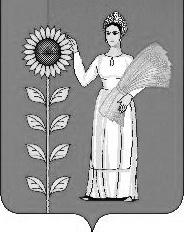 Код бюджетной классификации  Российской Федерации Код бюджетной классификации  Российской Федерации Наименование главного администратора доходов бюджета сельского поселенияНаименование главного администратора доходов бюджета сельского поселенияглавного администратора доходовдоходов бюджета сельского поселенияНаименование главного администратора доходов бюджета сельского поселенияНаименование главного администратора доходов бюджета сельского поселения911Администрация сельского поселения Новочеркутинский сельсовет Добринского муниципального района Липецкой области Российской Федерации9111 17 01050 10 0000 1801 17 01050 10 0000 180Невыясненные поступления, зачисляемые в бюджеты  поселений 9112 02 01001 10 0000 1512 02 01001 10 0000 151Дотации бюджетам поселений на выравнивание бюджетной обеспеченности9112 02 01003 10 0000 1512 02 01003 10 0000 151Дотации бюджетам поселений на поддержку мер по обеспечению сбалансированности бюджетов9112 02 01999 10 0000 1512 02 01999 10 0000 151Прочие дотации  бюджетам поселений9112 02 02041 10 0000 151  2 02 02041 10 0000 151  Субсидии бюджетам поселений на  строительство,   модернизацию, ремонт  и  содержание     автомобильных   дорог   общего пользования, в том числе дорог в поселениях  (за  исключением автомобильных   дорог  федерального значения)9112 02 02078 10 0000 1512 02 02078 10 0000 151Субсидии бюджетам поселений на бюджетные инвестиции для модернизации объектов коммунальной инфраструктуры9112 02 02999 10 0000 1512 02 02999 10 0000 151Прочие субсидии бюджетам поселений9112 02 03015 10 0000 1512 02 03015 10 0000 151Субвенции бюджетам поселений на осуществление первичного воинского учета на территориях, где отсутствуют военные комиссариаты9112 02 03999 10 0000 1512 02 03999 10 0000 151Прочие субвенции бюджетам поселений9112 07 05010 10 0000 1802 07 05010 10 0000 180Безвозмездные поступления от физических и юридических лиц на финансовое обеспечение дорожной деятельности, в том числе добровольных пожертвований, в отношении автомобильных дорог общего пользования местного значения поселений  9112 07 05020 10 0000 1802 07 05020 10 0000 180Поступления от денежных пожертвований, предоставляемых физическими лицами получателям средств бюджетов поселений9112 07 05030 10 0000 1802 07 05030 10 0000 180Прочие безвозмездные поступления в бюджеты поселений9112 08 05000 10 0000 1802 08 05000 10 0000 180Перечисления из бюджетов поселений (в бюджеты поселений) для осуществления возврата (зачета) излишне уплаченных или излишне  взысканных сумм налогов, сборов и иных платежей, а также сумм процентов за несвоевременное  осуществление такого возврата и процентов, начисленных на излишне взысканные суммы9112 19 05000 10 0000 1512 19 05000 10 0000 151Возврат остатков субсидий, субвенций и  иных межбюджетных трансфертов, имеющих целевое назначение, прошлых лет из  бюджетов поселенийКод бюджетной классификации  Российской Федерации Код бюджетной классификации  Российской Федерации Наименование главного администратора доходов бюджета сельского поселенияНаименование главного администратора доходов бюджета сельского поселенияглавного администратора доходовдоходов бюджета сельского поселенияНаименование главного администратора доходов бюджета сельского поселенияНаименование главного администратора доходов бюджета сельского поселения911Администрация сельского поселения Новочеркутинский сельсовет Добринского муниципального района Липецкой области Российской Федерации91101 05 020110 0 000 510Увеличение прочих остатков денежных средств бюджетов поселенийУвеличение прочих остатков денежных средств бюджетов поселений91101 05 020110 0 000 610Уменьшение прочих остатков денежных средств бюджетов поселенийУменьшение прочих остатков денежных средств бюджетов поселений91101 03 00 00 10 0000710 Получение кредитов от других бюджетов бюджетной системы Российской Федерации бюджетом поселений в валюте Российской Федерации Получение кредитов от других бюджетов бюджетной системы Российской Федерации бюджетом поселений в валюте Российской Федерации 91101 03 00 00 10 0000810Погашение бюджетом поселений кредитов от других бюджетов бюджетной системы Российской Федерации в валюте Российской ФедерацииПогашение бюджетом поселений кредитов от других бюджетов бюджетной системы Российской Федерации в валюте Российской ФедерацииКод бюджетной классификации  Российской Федерации Код бюджетной классификации  Российской Федерации Наименование главного администратора доходов бюджета сельского поселенияглавного администратора доходовдоходов бюджета сельского поселенияНаименование главного администратора доходов бюджета сельского поселения123182Управление Федеральной налоговой службы  России по Липецкой области1821 01 02000 00 0000 110Налог на доходы физических лиц <*>1821 03 02000 00 0000 110Акцизы на автомобильный и прямогонный бензин, дизельное топливо, моторные масла для дизельных и (или) карбюраторных (инжекторных) двигателей, подлежащих зачислению в местный бюджет<*>1821 05 01000 00 0000 110Налог, взимаемый в связи с применением упрощенной системы налогообложения <*>1821 05 03000 00 0000 110Единый сельскохозяйственный налог <*>1821 06 01000 00 0000 110Налог на имущество физических лиц <*>1821 06 06000 00 0000 110Земельный налог <*>Код бюджетной классификации  Российской Федерации Код бюджетной классификации  Российской Федерации Наименование главного администратора доходов бюджета сельского поселенияНаименование главного администратора доходов бюджета сельского поселенияглавного администратора доходовдоходов бюджета сельского поселенияНаименование главного администратора доходов бюджета сельского поселенияНаименование главного администратора доходов бюджета сельского поселения1223702Администрация Добринского муниципального района Липецкой области702111 05013 10 0000 120Доходы, получаемые в виде арендной платы за земельные участки, государственная собственность на которые не разграничена, и которые расположены в границах поселений, а также средства от продажи права на заключение договоров аренды указанных земельных участковДоходы, получаемые в виде арендной платы за земельные участки, государственная собственность на которые не разграничена, и которые расположены в границах поселений, а также средства от продажи права на заключение договоров аренды указанных земельных участков7021 14 06013 10 0000 430Доходы от продажи земельных участков, государственная собственность на которые не разграничена и которые расположены в границах поселенийДоходы от продажи земельных участков, государственная собственность на которые не разграничена и которые расположены в границах поселенийПриложение  5
к  решению Совета депутатов
  сельского поселения Новочеркутинский сельсовет 
№ 126-рс от 20.12.2013г.
«О бюджете сельского поселения
Новочеркутинский сельсовет Добринского 
муниципального района Липецкой области 
Российской Федерации на 2014 год 
и на плановый период 2015-2016 годов»Приложение  5
к  решению Совета депутатов
  сельского поселения Новочеркутинский сельсовет 
№ 126-рс от 20.12.2013г.
«О бюджете сельского поселения
Новочеркутинский сельсовет Добринского 
муниципального района Липецкой области 
Российской Федерации на 2014 год 
и на плановый период 2015-2016 годов»Объем доходов по бюджету сельского поселения                                                                                                                         Новочеркутинский сельсовет  на 2014 годОбъем доходов по бюджету сельского поселения                                                                                                                         Новочеркутинский сельсовет  на 2014 годОбъем доходов по бюджету сельского поселения                                                                                                                         Новочеркутинский сельсовет  на 2014 годОбъем доходов по бюджету сельского поселения                                                                                                                         Новочеркутинский сельсовет  на 2014 годОбъем доходов по бюджету сельского поселения                                                                                                                         Новочеркутинский сельсовет  на 2014 годОбъем доходов по бюджету сельского поселения                                                                                                                         Новочеркутинский сельсовет  на 2014 год(в рублях)Код бюджетной классификацииНаименование показателейСумма                           .Код бюджетной классификацииНаименование показателейСумма                           .Налоговые доходы4 068 430101 02000 00 0000 110Налог на доходы с физических лиц1 577 000103 02000 00 0000 110Акцизы на автомобильный и прямогонный бензин, дизельное топливо, моторные масла для дизельных и (или) карбюраторных (инжекторных) двигателей, подлежащих зачислению в местный бюджет539 860106 01000 00 0000 110Налог на имущество с физических лиц24 570105 01000 00 0000 110Налог, взимаемый в связи с применением упрощенной системы налогообложения1 423 000105 03000 00 0000 110Единый сельскохозяйственный налог120 000106 06000 00 0000 110Земельный налог370 000108 04000 00 0000 110Государственная пошлина14 000Неналоговые доходы1 468 700111 05010 00 0000 120Доходы, получаемые в виде арендной платы за участки, государственная собственность на которые не разграничена и которые расположены в границах городских округов, а также средства от продажи права на заключение договоров аренды указанных земельных участков1 438 600111 05030 00 0000 120Доходы от сдачи в аоенду имущества, составляюего казну поселений28 600111 05030 00 0000 120Доходы от реализации иного имущества, находящегося в собственности поселений0114 06000 00 0000 000Доходы от продажи участков, государственная собственность на которые не разграничена15001 00 00000 00 0000 000Итого собственных доходов5 537 130202 01001 00 0000 151Дотация из областного фонда финансовой поддержки поселений676 000202 01001 00 0000 151Дотация из районного фонда финансовой поддержки поселений69 200202 03000 00 0000 000Субвенция бюджетам поселений на осуществление первичного воинского учета на территориях, где отсутствуют военные комиссариаты62 100202 02000 00 0000 000Дотация из областного фонда на поддержку мер по обеспечению сбалансированности местных бюджетов234 9002 00 00000 00 0000 000Безвозмездные поступления, всего1 042 200ВСЕГО ДОХОДОВ6 579 330Приложение 6
к  решению Совета депутатов
  сельского поселения Новочеркутинский сельсовет 
№  162-рс от 20.12.2013г.
«О бюджете сельского поселения
Новочеркутинский сельсовет Добринского 
муниципального района Липецкой области 
Российской Федерации на 2014 год 
и на плановый период 2015-2016 годов»Приложение 6
к  решению Совета депутатов
  сельского поселения Новочеркутинский сельсовет 
№  162-рс от 20.12.2013г.
«О бюджете сельского поселения
Новочеркутинский сельсовет Добринского 
муниципального района Липецкой области 
Российской Федерации на 2014 год 
и на плановый период 2015-2016 годов»Приложение 6
к  решению Совета депутатов
  сельского поселения Новочеркутинский сельсовет 
№  162-рс от 20.12.2013г.
«О бюджете сельского поселения
Новочеркутинский сельсовет Добринского 
муниципального района Липецкой области 
Российской Федерации на 2014 год 
и на плановый период 2015-2016 годов»Объем доходов по бюджету сельского поселения                                                                                                                         Новочеркутинский сельсовет  на  плановый период 2015 - 2016 годы.Объем доходов по бюджету сельского поселения                                                                                                                         Новочеркутинский сельсовет  на  плановый период 2015 - 2016 годы.Объем доходов по бюджету сельского поселения                                                                                                                         Новочеркутинский сельсовет  на  плановый период 2015 - 2016 годы.Объем доходов по бюджету сельского поселения                                                                                                                         Новочеркутинский сельсовет  на  плановый период 2015 - 2016 годы.Объем доходов по бюджету сельского поселения                                                                                                                         Новочеркутинский сельсовет  на  плановый период 2015 - 2016 годы.Объем доходов по бюджету сельского поселения                                                                                                                         Новочеркутинский сельсовет  на  плановый период 2015 - 2016 годы.Объем доходов по бюджету сельского поселения                                                                                                                         Новочеркутинский сельсовет  на  плановый период 2015 - 2016 годы.Объем доходов по бюджету сельского поселения                                                                                                                         Новочеркутинский сельсовет  на  плановый период 2015 - 2016 годы.Объем доходов по бюджету сельского поселения                                                                                                                         Новочеркутинский сельсовет  на  плановый период 2015 - 2016 годы.Объем доходов по бюджету сельского поселения                                                                                                                         Новочеркутинский сельсовет  на  плановый период 2015 - 2016 годы.(в рублях)(в рублях)Код бюджетной классификацииНаименование показателейНаименование показателейСумма                         .Сумма                         .Код бюджетной классификацииНаименование показателейНаименование показателейСумма                         .Сумма                         .Налоговые доходыНалоговые доходы4 402 4504 547 880101 02000 00 0000 110Налог на доходы с физических лицНалог на доходы с физических лиц1 649 5801 667 060103 02000 05 0000 110Акцизы на автомобильный и прямогонный бензин, дизельное топливо, моторные масла для дизельных и (или) карбюраторных (инжекторных) двигателей, подлежащих зачислению в местный бюджетАкцизы на автомобильный и прямогонный бензин, дизельное топливо, моторные масла для дизельных и (или) карбюраторных (инжекторных) двигателей, подлежащих зачислению в местный бюджет619 220662 310105 01000 00 0000 110Налог, взимаемый в связи с применением упрощенной системы налогообложенияНалог, взимаемый в связи с применением упрощенной системы налогообложения1 495 0001 570 000106 01000 00 0000 110Налог на имущество с физических лицНалог на имущество с физических лиц25 80027 100106 01000 00 0000 110Единый сельскохозяйственный налогЕдиный сельскохозяйственный налог220 000220 000106 06000 00 0000 110Земельный налогЗемельный налог377 850385 410108 04000 00 000 110Государственная пошлина Государственная пошлина 15 00016 000Неналоговые доходыНеналоговые доходы1 703 6001 703 600111 05010 00 0000 120Доходы, получаемые в виде арендной платы за участки, государственная собственность на которые не разграничена и которые расположены в границах городских округов, а также средства от продажи права на заключение договоров аренды указанных земельных участковДоходы, получаемые в виде арендной платы за участки, государственная собственность на которые не разграничена и которые расположены в границах городских округов, а также средства от продажи права на заключение договоров аренды указанных земельных участков1 673 5001 673 500111 05010 00 0000 120Доходы от сдачи в аренду имущества, составляющего казну поселенийДоходы от сдачи в аренду имущества, составляющего казну поселений28 60028 600114 06000 00 0000 000Доходы от продажи участков, государственная собственность на которые не разграниченаДоходы от продажи участков, государственная собственность на которые не разграничена1 5001 5001 00 00000 00 0000 000Итого собственных доходовИтого собственных доходов6 106 0506 251 480202 01001 00 0000 151Дотация из районного фонда финансовой поддержки поселенийДотация из районного фонда финансовой поддержки поселений69 20069 200202 02000 00 0000 151 Ддотация из областного фонда финансовой поддержки поселенийДдотация из областного фонда финансовой поддержки поселений340 400343 900202 03000 00 0000 000Субвенция бюджетам поселений на осуществление первичного воинского учета на территориях, где отсутствуют военные комиссариатыСубвенция бюджетам поселений на осуществление первичного воинского учета на территориях, где отсутствуют военные комиссариаты62 50062 5002 00 00000 00 0000 000Безвозмездные поступления, всегоБезвозмездные поступления, всего472 100475 600ВСЕГО ДОХОДОВВСЕГО ДОХОДОВ6 578 1506 727 080Приложение 7Приложение 7Приложение 7Приложение 7к решению Совета депутатовк решению Совета депутатовк решению Совета депутатовк решению Совета депутатовк решению Совета депутатовк решению Совета депутатовсельского поселения Новочеркутинский сельсоветсельского поселения Новочеркутинский сельсоветсельского поселения Новочеркутинский сельсоветсельского поселения Новочеркутинский сельсоветсельского поселения Новочеркутинский сельсоветсельского поселения Новочеркутинский сельсоветсельского поселения Новочеркутинский сельсовет№ 162-рс от   20.12.2013г.№ 162-рс от   20.12.2013г.№ 162-рс от   20.12.2013г.№ 162-рс от   20.12.2013г.№ 162-рс от   20.12.2013г.№ 162-рс от   20.12.2013г.№ 162-рс от   20.12.2013г."О бюджете сельского поселения"О бюджете сельского поселения"О бюджете сельского поселения"О бюджете сельского поселения"О бюджете сельского поселения"О бюджете сельского поселения"О бюджете сельского поселенияНовочеркутинский сельсовет ДобринскогоНовочеркутинский сельсовет ДобринскогоНовочеркутинский сельсовет ДобринскогоНовочеркутинский сельсовет ДобринскогоНовочеркутинский сельсовет ДобринскогоНовочеркутинский сельсовет ДобринскогоНовочеркутинский сельсовет Добринскогомуниципального района Липецкой областимуниципального района Липецкой областимуниципального района Липецкой областимуниципального района Липецкой областимуниципального района Липецкой областимуниципального района Липецкой областимуниципального района Липецкой областиРоссийской Федерации на 2014 годРоссийской Федерации на 2014 годРоссийской Федерации на 2014 годРоссийской Федерации на 2014 годРоссийской Федерации на 2014 годРоссийской Федерации на 2014 годРоссийской Федерации на 2014 годи на плановый период 2015 - 2016 годов"и на плановый период 2015 - 2016 годов"и на плановый период 2015 - 2016 годов"и на плановый период 2015 - 2016 годов"и на плановый период 2015 - 2016 годов"и на плановый период 2015 - 2016 годов"и на плановый период 2015 - 2016 годов"Распределение бюджетных ассигнований сельского поселенияРаспределение бюджетных ассигнований сельского поселенияРаспределение бюджетных ассигнований сельского поселенияРаспределение бюджетных ассигнований сельского поселенияРаспределение бюджетных ассигнований сельского поселенияРаспределение бюджетных ассигнований сельского поселенияРаспределение бюджетных ассигнований сельского поселенияпо разделам и подразделам классификации расходов бюджетовпо разделам и подразделам классификации расходов бюджетовпо разделам и подразделам классификации расходов бюджетовпо разделам и подразделам классификации расходов бюджетовпо разделам и подразделам классификации расходов бюджетовпо разделам и подразделам классификации расходов бюджетовпо разделам и подразделам классификации расходов бюджетовРоссийской Федерации на 2014 годРоссийской Федерации на 2014 годРоссийской Федерации на 2014 годРоссийской Федерации на 2014 годРоссийской Федерации на 2014 годРоссийской Федерации на 2014 годРоссийской Федерации на 2014 годНаименованиеРазделПодразделСУММАСУММАСУММАСУММАВсего6579330657933065793306579330Общегосударственные вопросы01002331715233171523317152331715Функционирование высшего должностного лица субъекта Российской Федерации и муниципального образования0102552658552658552658552658Функционирование Правительства Российской Федерации, высших исполнительных органов государственной власти субъектов Российской Федерации, местных администраций01041663070166307016630701663070Обеспечение деятельности финансовых, налоговых и таможенных органов и органов финансового (финансового- бюджетного) надзора010686210862108621086210Другие общегосударственные вопросы011329777297772977729777Национальная оборона020062100621006210062100Мобилизационная и вневосковая подготовка020362100621006210062100Национальная безопасность и правоохранительная деятельность030012000120001200012000Другие вопросы в области национальной безопасности и правоохранительной деятельности031412000120001200012000Национальная экономика0400659860659860659860659860Дорожное хозяйство (дорожные фонды)0409539860539860539860539860Другие вопросы в области национальной экономики0412120000120000120000120000Жилищно-коммунальное хозяйство05001378264137826413782641378264Жилищное хозяйство050120000200002000020000Коммунальное хозяйство0502675338675338675338675338Благоустройство0503682926682926682926682926Культура, кинематография08002129391212939121293912129391Культура08012129391212939121293912129391Физическая культура и спорт11006000600060006000Массовый спорт11026000600060006000Приложение 8Приложение 8Приложение 8Приложение 8Приложение 8Приложение 8Приложение 8к решению Совета депутатовк решению Совета депутатовк решению Совета депутатовк решению Совета депутатовк решению Совета депутатовк решению Совета депутатовк решению Совета депутатовсельского поселения Новочеркутинский сельсоветсельского поселения Новочеркутинский сельсоветсельского поселения Новочеркутинский сельсоветсельского поселения Новочеркутинский сельсоветсельского поселения Новочеркутинский сельсоветсельского поселения Новочеркутинский сельсоветсельского поселения Новочеркутинский сельсовет№ 162-рс от   20.12.2013г.№ 162-рс от   20.12.2013г.№ 162-рс от   20.12.2013г.№ 162-рс от   20.12.2013г.№ 162-рс от   20.12.2013г.№ 162-рс от   20.12.2013г.№ 162-рс от   20.12.2013г."О бюджете сельского поселения"О бюджете сельского поселения"О бюджете сельского поселения"О бюджете сельского поселения"О бюджете сельского поселения"О бюджете сельского поселения"О бюджете сельского поселенияНовочеркутинский сельсовет ДобринскогоНовочеркутинский сельсовет ДобринскогоНовочеркутинский сельсовет ДобринскогоНовочеркутинский сельсовет ДобринскогоНовочеркутинский сельсовет ДобринскогоНовочеркутинский сельсовет ДобринскогоНовочеркутинский сельсовет Добринскогомуниципального района Липецкой областимуниципального района Липецкой областимуниципального района Липецкой областимуниципального района Липецкой областимуниципального района Липецкой областимуниципального района Липецкой областимуниципального района Липецкой областиРоссийской Федерации на 2014 годРоссийской Федерации на 2014 годРоссийской Федерации на 2014 годРоссийской Федерации на 2014 годРоссийской Федерации на 2014 годРоссийской Федерации на 2014 годРоссийской Федерации на 2014 годи на плановый период 2015 - 2016 годов"и на плановый период 2015 - 2016 годов"и на плановый период 2015 - 2016 годов"и на плановый период 2015 - 2016 годов"и на плановый период 2015 - 2016 годов"и на плановый период 2015 - 2016 годов"и на плановый период 2015 - 2016 годов"Распределение бюджетных ассигнований сельского поселенияРаспределение бюджетных ассигнований сельского поселенияРаспределение бюджетных ассигнований сельского поселенияРаспределение бюджетных ассигнований сельского поселенияРаспределение бюджетных ассигнований сельского поселенияРаспределение бюджетных ассигнований сельского поселенияпо разделам и подразделам классификации расходов бюджетовпо разделам и подразделам классификации расходов бюджетовпо разделам и подразделам классификации расходов бюджетовпо разделам и подразделам классификации расходов бюджетовпо разделам и подразделам классификации расходов бюджетовпо разделам и подразделам классификации расходов бюджетовРоссийской Федерации на плановый период 2015 2016 годыРоссийской Федерации на плановый период 2015 2016 годыРоссийской Федерации на плановый период 2015 2016 годыРоссийской Федерации на плановый период 2015 2016 годыРоссийской Федерации на плановый период 2015 2016 годыРоссийской Федерации на плановый период 2015 2016 годыНаименованиеНаименованиеНаименованиеРазделПодразделСУММА на 2015 годСУММА на 2016 годВсегоВсегоВсего65781506727080Общегосударственные вопросыОбщегосударственные вопросыОбщегосударственные вопросы010022283552162307Функционирование высшего должностного лица субъекта Российской Федерации и муниципального образованияФункционирование высшего должностного лица субъекта Российской Федерации и муниципального образованияФункционирование высшего должностного лица субъекта Российской Федерации и муниципального образования0102552658552658Функционирование Правительства Российской Федерации, высших исполнительных органов государственной власти субъектов Российской Федерации, местных администрацийФункционирование Правительства Российской Федерации, высших исполнительных органов государственной власти субъектов Российской Федерации, местных администрацийФункционирование Правительства Российской Федерации, высших исполнительных органов государственной власти субъектов Российской Федерации, местных администраций010415597101493662Обеспечение деятельности финансовых, налоговых и таможенных органов и органов финансового (финансового- бюджетного) надзораОбеспечение деятельности финансовых, налоговых и таможенных органов и органов финансового (финансового- бюджетного) надзораОбеспечение деятельности финансовых, налоговых и таможенных органов и органов финансового (финансового- бюджетного) надзора01068621086210Другие общегосударственные вопросыДругие общегосударственные вопросыДругие общегосударственные вопросы01132977729777Национальная оборонаНациональная оборонаНациональная оборона02006250062500Мобилизационная и вневойсковая подготовкаМобилизационная и вневойсковая подготовкаМобилизационная и вневойсковая подготовка02036250062500Национальная безопасность и правоохранительная деятельностьНациональная безопасность и правоохранительная деятельностьНациональная безопасность и правоохранительная деятельность03003442034420Другие вопросы в области национальной безопасности и правоохранительной деятельностиДругие вопросы в области национальной безопасности и правоохранительной деятельностиДругие вопросы в области национальной безопасности и правоохранительной деятельности03143442034420Национальная экономикаНациональная экономикаНациональная экономика0400739220782310Дорожное хозяйство (дорожные фонды)Дорожное хозяйство (дорожные фонды)Дорожное хозяйство (дорожные фонды)0409619220662310Другие вопросы в области национальной экономикиДругие вопросы в области национальной экономикиДругие вопросы в области национальной экономики0412120000120000Жилищно-коммунальное хозяйствоЖилищно-коммунальное хозяйствоЖилищно-коммунальное хозяйство050012138101213798Жилищное хозяйствоЖилищное хозяйствоЖилищное хозяйство05012000020000Коммунальное хозяйствоКоммунальное хозяйствоКоммунальное хозяйство0502510897510897БлагоустройствоБлагоустройствоБлагоустройство0503682913682901Культура, кинематографияКультура, кинематографияКультура, кинематография080021293912129391КультураКультураКультура080121293912129391Физическая культура и спортФизическая культура и спортФизическая культура и спорт110060006000Массовый спортМассовый спортМассовый спорт110260006000Условно утвержденные расходыУсловно утвержденные расходыУсловно утвержденные расходы9900164454336354Условно утвержденные расходыУсловно утвержденные расходыУсловно утвержденные расходы9999164454336354                                           Приложение 9                                           Приложение 9                                           Приложение 9                                           Приложение 9                                           Приложение 9                                           Приложение 9                                           Приложение 9                                           Приложение 9                                           Приложение 9                                           Приложение 9                                           Приложение 9                                           Приложение 9                                           Приложение 9                                           Приложение 9                                           Приложение 9                                           Приложение 9                                 к решению Совета депутатов                                 к решению Совета депутатов                                 к решению Совета депутатов                                 к решению Совета депутатов                                 к решению Совета депутатов                                 к решению Совета депутатов                                 к решению Совета депутатов                                 к решению Совета депутатов                                 к решению Совета депутатов                                 к решению Совета депутатов                                 к решению Совета депутатов                                 к решению Совета депутатов                                 к решению Совета депутатов                                 к решению Совета депутатов                                 к решению Совета депутатов                                 к решению Совета депутатов                                 к решению Совета депутатов                                 к решению Совета депутатов                                 к решению Совета депутатов                                                                                      сельского поселения Новочеркутинский сельсовет                                                                                      сельского поселения Новочеркутинский сельсовет                                                                                      сельского поселения Новочеркутинский сельсовет                                                                                      сельского поселения Новочеркутинский сельсовет                                                                                      сельского поселения Новочеркутинский сельсовет                                                                                      сельского поселения Новочеркутинский сельсовет                                                                                      сельского поселения Новочеркутинский сельсовет                                                                                      сельского поселения Новочеркутинский сельсовет                                                                                      сельского поселения Новочеркутинский сельсовет                                                                                      сельского поселения Новочеркутинский сельсовет                                                                                      сельского поселения Новочеркутинский сельсовет                                                                                      сельского поселения Новочеркутинский сельсовет                                                                                      сельского поселения Новочеркутинский сельсовет                                                                                      сельского поселения Новочеркутинский сельсовет                                                                                      сельского поселения Новочеркутинский сельсовет                                                                                      сельского поселения Новочеркутинский сельсовет                                                                                      сельского поселения Новочеркутинский сельсовет                                                                                      сельского поселения Новочеркутинский сельсовет                                                                                      сельского поселения Новочеркутинский сельсовет                                                                                      сельского поселения Новочеркутинский сельсовет                                                                                      сельского поселения Новочеркутинский сельсовет                                                                                                                                        № 162-рс от   10.12.2013г.                                                                                                                                        № 162-рс от   10.12.2013г.                                                                                                                                        № 162-рс от   10.12.2013г.                                                                                                                                        № 162-рс от   10.12.2013г.                                                                                                                                        № 162-рс от   10.12.2013г.                                                                                                                                        № 162-рс от   10.12.2013г.                                                                                                                                        № 162-рс от   10.12.2013г.                                                                                                                                        № 162-рс от   10.12.2013г.                                                                                                                                        № 162-рс от   10.12.2013г.                                                                                                                                        № 162-рс от   10.12.2013г.                                                                                                                                        № 162-рс от   10.12.2013г.                                                                                                                                        № 162-рс от   10.12.2013г.                                                                                                                                        № 162-рс от   10.12.2013г.                                                                                                                                        № 162-рс от   10.12.2013г.                                                                                                                                        № 162-рс от   10.12.2013г.                                                                                                                                        № 162-рс от   10.12.2013г.                                                                                                                                        № 162-рс от   10.12.2013г.                                                                                                                                        № 162-рс от   10.12.2013г.                                                                                                                                        № 162-рс от   10.12.2013г.                                                                                                                                        № 162-рс от   10.12.2013г.                                                                                                                                        № 162-рс от   10.12.2013г.                                                                                                                       "О бюджете сельского поселения                                                                                                                       "О бюджете сельского поселения                                                                                                                       "О бюджете сельского поселения                                                                                                                       "О бюджете сельского поселения                                                                                                                       "О бюджете сельского поселения                                                                                                                       "О бюджете сельского поселения                                                                                                                       "О бюджете сельского поселения                                                                                                                       "О бюджете сельского поселения                                                                                                                       "О бюджете сельского поселения                                                                                                                       "О бюджете сельского поселения                                                                                                                       "О бюджете сельского поселения                                                                                                                       "О бюджете сельского поселения                                                                                                                       "О бюджете сельского поселения                                                                                                                       "О бюджете сельского поселения                                                                                                                       "О бюджете сельского поселения                                                                                                                       "О бюджете сельского поселения                                                                                                                       "О бюджете сельского поселения                                                                                                                       "О бюджете сельского поселения                                                                                                                       "О бюджете сельского поселения                                                                                                                       "О бюджете сельского поселения                                                                                                                       "О бюджете сельского поселения                                                                                                      Новочеркутинский сельсовет Добринского                                                                                                      Новочеркутинский сельсовет Добринского                                                                                                      Новочеркутинский сельсовет Добринского                                                                                                      Новочеркутинский сельсовет Добринского                                                                                                      Новочеркутинский сельсовет Добринского                                                                                                      Новочеркутинский сельсовет Добринского                                                                                                      Новочеркутинский сельсовет Добринского                                                                                                      Новочеркутинский сельсовет Добринского                                                                                                      Новочеркутинский сельсовет Добринского                                                                                                      Новочеркутинский сельсовет Добринского                                                                                                      Новочеркутинский сельсовет Добринского                                                                                                      Новочеркутинский сельсовет Добринского                                                                                                      Новочеркутинский сельсовет Добринского                                                                                                      Новочеркутинский сельсовет Добринского                                                                                                      Новочеркутинский сельсовет Добринского                                                                                                      Новочеркутинский сельсовет Добринского                                                                                                      Новочеркутинский сельсовет Добринского                                                                                                      Новочеркутинский сельсовет Добринского                                                                                                      Новочеркутинский сельсовет Добринского                                                                                                      Новочеркутинский сельсовет Добринского                                                                                                      Новочеркутинский сельсовет Добринского                                                                                                    муниципального района Липецкой области                                                                                                    муниципального района Липецкой области                                                                                                    муниципального района Липецкой области                                                                                                    муниципального района Липецкой области                                                                                                    муниципального района Липецкой области                                                                                                    муниципального района Липецкой области                                                                                                    муниципального района Липецкой области                                                                                                    муниципального района Липецкой области                                                                                                    муниципального района Липецкой области                                                                                                    муниципального района Липецкой области                                                                                                    муниципального района Липецкой области                                                                                                    муниципального района Липецкой области                                                                                                    муниципального района Липецкой области                                                                                                    муниципального района Липецкой области                                                                                                    муниципального района Липецкой области                                                                                                    муниципального района Липецкой области                                                                                                    муниципального района Липецкой области                                                                                                    муниципального района Липецкой области                                                                                                    муниципального района Липецкой области                                                                                                    муниципального района Липецкой области                                                                                                    муниципального района Липецкой области                                                                                                                    Российской Федерации на 2014 год                                                                                                                    Российской Федерации на 2014 год                                                                                                                    Российской Федерации на 2014 год                                                                                                                    Российской Федерации на 2014 год                                                                                                                    Российской Федерации на 2014 год                                                                                                                    Российской Федерации на 2014 год                                                                                                                    Российской Федерации на 2014 год                                                                                                                    Российской Федерации на 2014 год                                                                                                                    Российской Федерации на 2014 год                                                                                                                    Российской Федерации на 2014 год                                                                                                                    Российской Федерации на 2014 год                                                                                                                    Российской Федерации на 2014 год                                                                                                                    Российской Федерации на 2014 год                                                                                                                    Российской Федерации на 2014 год                                                                                                                    Российской Федерации на 2014 год                                                                                                                    Российской Федерации на 2014 год                                                                                                                    Российской Федерации на 2014 год                                                                                                                    Российской Федерации на 2014 год                                                                                                                    Российской Федерации на 2014 год                                                                                                                    Российской Федерации на 2014 год                                                                                                                    Российской Федерации на 2014 год                                                                                                          и на плановый период 2015 - 2016 годов"                                                                                                          и на плановый период 2015 - 2016 годов"                                                                                                          и на плановый период 2015 - 2016 годов"                                                                                                          и на плановый период 2015 - 2016 годов"                                                                                                          и на плановый период 2015 - 2016 годов"                                                                                                          и на плановый период 2015 - 2016 годов"                                                                                                          и на плановый период 2015 - 2016 годов"                                                                                                          и на плановый период 2015 - 2016 годов"                                                                                                          и на плановый период 2015 - 2016 годов"                                                                                                          и на плановый период 2015 - 2016 годов"                                                                                                          и на плановый период 2015 - 2016 годов"                                                                                                          и на плановый период 2015 - 2016 годов"                                                                                                          и на плановый период 2015 - 2016 годов"                                                                                                          и на плановый период 2015 - 2016 годов"                                                                                                          и на плановый период 2015 - 2016 годов"                                                                                                          и на плановый период 2015 - 2016 годов"                                                                                                          и на плановый период 2015 - 2016 годов"                                                                                                          и на плановый период 2015 - 2016 годов"                                                                                                          и на плановый период 2015 - 2016 годов"                                                                                                          и на плановый период 2015 - 2016 годов"                                                                                                          и на плановый период 2015 - 2016 годов"ВЕДОМСТВЕННАЯ СТРУКТУРАВЕДОМСТВЕННАЯ СТРУКТУРАВЕДОМСТВЕННАЯ СТРУКТУРАВЕДОМСТВЕННАЯ СТРУКТУРАВЕДОМСТВЕННАЯ СТРУКТУРАВЕДОМСТВЕННАЯ СТРУКТУРАВЕДОМСТВЕННАЯ СТРУКТУРАВЕДОМСТВЕННАЯ СТРУКТУРАВЕДОМСТВЕННАЯ СТРУКТУРАВЕДОМСТВЕННАЯ СТРУКТУРАВЕДОМСТВЕННАЯ СТРУКТУРАВЕДОМСТВЕННАЯ СТРУКТУРАВЕДОМСТВЕННАЯ СТРУКТУРАВЕДОМСТВЕННАЯ СТРУКТУРАВЕДОМСТВЕННАЯ СТРУКТУРАВЕДОМСТВЕННАЯ СТРУКТУРАВЕДОМСТВЕННАЯ СТРУКТУРАВЕДОМСТВЕННАЯ СТРУКТУРАВЕДОМСТВЕННАЯ СТРУКТУРАВЕДОМСТВЕННАЯ СТРУКТУРАВЕДОМСТВЕННАЯ СТРУКТУРАрасходов бюджета сельского поселения на 2014 годрасходов бюджета сельского поселения на 2014 годрасходов бюджета сельского поселения на 2014 годрасходов бюджета сельского поселения на 2014 годрасходов бюджета сельского поселения на 2014 годрасходов бюджета сельского поселения на 2014 годрасходов бюджета сельского поселения на 2014 годрасходов бюджета сельского поселения на 2014 годрасходов бюджета сельского поселения на 2014 годрасходов бюджета сельского поселения на 2014 годрасходов бюджета сельского поселения на 2014 годрасходов бюджета сельского поселения на 2014 годрасходов бюджета сельского поселения на 2014 годрасходов бюджета сельского поселения на 2014 годрасходов бюджета сельского поселения на 2014 годрасходов бюджета сельского поселения на 2014 годрасходов бюджета сельского поселения на 2014 годрасходов бюджета сельского поселения на 2014 годрасходов бюджета сельского поселения на 2014 годрасходов бюджета сельского поселения на 2014 годрасходов бюджета сельского поселения на 2014 годНаименованиеГлавный распорядительРазделПодразделПодразделЦелевая статья Целевая статья Целевая статья Целевая статья Целевая статья Вид расходовВид расходовСУММАСУММАСУММАСУММАСУММАСУММААдминистрация сельского поселения Новочеркутинский сельсовет Добринского муниципального района Липецкой области Российской Федерации, всего911657933065793306579330657933065793306579330Общегосударственные вопросы911010000233171523317152331715233171523317152331715Функционирование высшего должностного лица субъекта Российской Федерации и муниципального образования911010202552658552658552658552658552658552658Глава местной администрации (исполнительно-рапорядительного органа муниципального образования)91101020200 208 0000 208 0000 208 0000 208 0000 208 00552658552658552658552658552658552658Расходы на выплаты персоналу в целях обеспечения выполнения функций государственными (муниципальными) органами, казенными учреждениями, органами управления государственными внебюджетными фондами91101020200 208 0000 208 0000 208 0000 208 0000 208 00100100552658552658552658552658552658552658Функционирование Правительства Российской Федерации, высших исполнительных органов государственной власти субъектов Российской Федерации, местных администраций911010404166307016630701663070166307016630701663070Руководство и управление в сфере установленных функций органов государственной власти субъектов Российской Федерации и органов местного самоуправления911010404002 00 00002 00 00002 00 00002 00 00002 00 00162365716236571623657162365716236571623657Центральный аппарат911010404002 04 00002 04 00002 04 00002 04 00002 04 00162365716236571623657162365716236571623657Расходы на выполнение персоналу в целях обеспечения функций государственными (муниципальными) органами, казенными учреждениями, органами управления государственными внебюджетными фондами911010404002 04 00002 04 00002 04 00002 04 00002 04 00100100650662650662650662650662650662650662Закупка товаров, работ, услуг для (государственных) муниципальных нужд911010404002 04 00002 04 00002 04 00002 04 00002 04 00200200948323948323948323948323948323948323Иные бюджетные ассигнования911010404002 04 00002 04 00002 04 00002 04 00002 04 00800800246722467224672246722467224672Межбюджетные трансферты911010404521 00 00521 00 00521 00 00521 00 00521 00 00394133941339413394133941339413Межбюджетные трансферты бюджетам муниципальных районов из бюджетов поселений и межбюджетные трансферты бюджетам поселений из бюджетов муниципальных районов на осуществление части полномочий по решению вопросов местного значения в соответствии с заключенным соглашением911010404521 06 00521 06 00521 06 00521 06 00521 06 00394133941339413394133941339413Межбюджетные трансферты911010404521 06 00521 06 00521 06 00521 06 00521 06 00500500394133941339413394133941339413Обеспечение деятельности финансовых, налоговых и таможенных органов и органов финансового (финансового- бюджетного) надзора911010606862108621086210862108621086210Межбюджетные трансферты911010606862108621086210862108621086210Межбюджетные трансферты бюджетам муниципальных районов из бюджетов поселений и межбюджетные трансферты бюджетам поселений из бюджетов муниципальных районов на осуществление части полномочий по решению вопросов местного значения в соответствии с заключенным соглашением911010606521 06 00521 06 00521 06 00521 06 00521 06 00862108621086210862108621086210Межбюджетные трансферты 911010606521 06 00521 06 00521 06 00521 06 00521 06 00500500862108621086210862108621086210Другие общегосударственные вопросы911011313297772977729777297772977729777Реализация государственных функций, связанных с общегосударственным управлением911011313092 00 00092 00 00092 00 00092 00 00092 00 00297329732973297329732973Выполнение других обязательств государства911011313092 03 00092 03 00092 03 00092 03 00092 03 00297329732973297329732973Закупка товаров, работ, услуг для (государственных) муниципальных нужд911011313092 03 00092 03 00092 03 00092 03 00092 03 00200200297329732973297329732973Межбюджетные трансферты911011313521 00 00521 00 00521 00 00521 00 00521 00 00218042180421804218042180421804Межбюджетные трансферты бюджетам муниципальных районов из бюджетов поселений и межбюджетные трансферты бюджетам поселений из бюджетов муниципальных районов на осуществление части полномочий по решению вопросов местного значения в соответствии с заключенным соглашением911011313521 06 00521 06 00521 06 00521 06 00521 06 00218042180421804218042180421804Межбюджетные трансферты 911011313521 06 00521 06 00521 06 00521 06 00521 06 00500500218042180421804218042180421804Муниципальная программа сельского поселения "Устойчивое развитие территорий сельского поселения"911011313010 00 00010 00 00010 00 00010 00 00010 00 00500050005000500050005000Подпрограмма "Обеспечение безопасности человека и природной среды на территории сельского поселения Новочеркутинский сельсовет"911011313011 00 00011 00 00011 00 00011 00 00011 00 00500050005000500050005000Реализация направления расходов в рамках подпрограммы "Обеспечение безопасности человека и природной среды на территории сельского поселения Новочеркутинский сельсовет" муниципальной программы сельского поселения "Устойчивое развитие территории сельского поселения"911011313011 99 99011 99 99011 99 99011 99 99011 99 99500050005000500050005000Закупка товаров, работ, услуг для (государственных) муниципальных нужд911011313011 99 99011 99 99011 99 99011 99 99011 99 99200200500050005000500050005000Национальная оборона911020000621006210062100621006210062100Мобилизационная и вневойсковая подготовка911020303621006210062100621006210062100Осуществление первичных полномочий911020303522 00 00522 00 00522 00 00522 00 00522 00 00621006210062100621006210062100Осуществление первичного воинского учета на территориях, где отсутствуют военные комиссариаты911020303522 51 18522 51 18522 51 18522 51 18522 51 18621006210062100621006210062100Расходы на выплату персоналу в целях обеспечения выполнения функций государственными (муниципальными) органами, казенными учреждениями, органами управления государственными внебюджетными фондами911020303522 51 18522 51 18522 51 18522 51 18522 51 18100100518405184051840518405184051840Закупка товаров, работ и услуг для (государственных) муниципальных нужд911020303522 51 18522 51 18522 51 18522 51 18522 51 18200200102601026010260102601026010260Национальная безопасность и правоохранительная деятельность911030000120001200012000120001200012000Другие вопросы в области национальной безопасности и правоохранительной деятельности911031414120001200012000120001200012000Муниципальная программа сельского поселения "Устойчивое развитие территорий сельского поселения"911031414010 00 00010 00 00010 00 00010 00 00010 00 00120001200012000120001200012000Подпрограмма "Обеспечение безопасности человека и природной среды на территории сельского поселения Новочеркутинский сельсовет "911031414012 00 00 012 00 00 012 00 00 012 00 00 012 00 00 120001200012000120001200012000Реализация направления расходов в рамках подпрограммы "Обеспечение безопасности человека и природной среды на территории сельского поселения Новочеркутинский сельсовет" муниципальной программы сельского поселения "Устойчивое развитие территории сельского поселения"911031414012 99 99012 99 99012 99 99012 99 99012 99 99120001200012000120001200012000Закупка товаров, работ и услуг для (государственных) муниципальных нужд911031414012 99 99012 99 99012 99 99012 99 99012 99 99200200120001200012000120001200012000Национальная экономика911040000659860659860659860659860659860659860Дорожное хозяйство (дорожные фонды)911040909539860539860539860539860539860539860Муниципальная программа сельского поселения "Устойчивое развитие территорий сельского поселения"911040909010 00 00010 00 00010 00 00010 00 00010 00 00539860539860539860539860539860539860Подпрограмма "Обеспечение населения качественной, развитой инфраструктурой и повышение уровня благоустройства территории сельского поселения Новочеркутинский сельсовет"911040909013 00 00013 00 00013 00 00013 00 00013 00 00539860539860539860539860539860539860Реализация направления расходов в рамках подпрограммы "Обеспечение населения качественной, развитой инфраструктурой и повышение уровня благоустройства территории сельского поселения Новочеркутинский сельсовет" муниципальной программы "Устойчивое развитие территории сельского поселения"911040909013 99 99013 99 99013 99 99013 99 99013 99 99539860539860539860539860539860539860Закупка товаров, работ и услуг для (государственных) муниципальных нужд911040909013 99 99013 99 99013 99 99013 99 99013 99 99200200539860539860539860539860539860539860Другие вопросы в области национальной экономики911041212020 00 00020 00 00020 00 00020 00 00020 00 00120000120000120000120000120000120000Муниципальная программа сельского поселения "Устойчивое развитие территорий сельского поселения "911041212010 00 00010 00 00010 00 00010 00 00010 00 00120000120000120000120000120000120000Подпрограмма "Обеспечение реализации муниципальной политики на территории сельского поселения Новочеркутинский сельсовет"911041212014 00 00014 00 00014 00 00014 00 00014 00 00120000120000120000120000120000120000Реализация направления расходов в рамках подпрограммы "Обеспечение реализации муниципальной политики на территории сельского поселения Новочеркутинский сельсовет" муниципальной программы                            "Устойчивое развитие территорий сельского поселения "911041212014 99 99014 99 99014 99 99014 99 99014 99 99120000120000120000120000120000120000Закупка товаров, работ и услуг для (государственных) муниципальных нужд911041212014 99 99014 99 99014 99 99014 99 99014 99 99200200120000120000120000120000120000120000Жилищно-коммунальное хозяйство911050000137826413782641378264137826413782641378264Жилищное хозяйство911050101200002000020000200002000020000Муниципальная программа сельского поселения "Устойчивое развитие территорий сельского поселения"911050101010 00 00010 00 00010 00 00010 00 00010 00 00200002000020000200002000020000Подпрограмма "Обеспечение населения качественной, развитой инфраструктурой и повышение уровня благоустройства территории сельского поселения Новочеркутинский сельсовет"911050101015 00 00015 00 00015 00 00015 00 00015 00 00200002000020000200002000020000Реализация направления расходов в рамках подпрограммы "Обеспечение населения качественной, развитой инфраструктурой и повышение уровня благоустройства территории сельского поселения Новочеркутинский сельсовет" муниципальной программы сельского поселения "Устойчивое развитие территории сельского поселения"911050101015 99 99015 99 99015 99 99015 99 99015 99 99200002000020000200002000020000Закупка товаров, работ и услуг для (государственных) муниципальных нужд911050101015 99 99015 99 99015 99 99015 99 99015 99 99200200200002000020000200002000020000Жилищно-коммунальное хозяйство911050000675338675338675338675338675338675338Коммунальное хозяйство911050202675338675338675338675338675338675338Муниципальная программа сельского поселения "Устойчивое развитие территорий сельского поселения"911050202   010 00  00   010 00  00   010 00  00   010 00  00   010 00  00675338675338675338675338675338675338Подпрограмма "Обеспечение населения качественной, развитой инфраструктурой и повышение уровня благоустройства территории сельского поселения Новочеркутинский сельсовет"911050202016 00 00016 00 00016 00 00016 00 00016 00 00675338675338675338675338675338675338Реализация направления расходов в рамках подпрограммы "Обеспечение населения качественной, развитой инфраструктурой и повышение уровня благоустройства территории сельского поселения Новочеркутинский сельсовет" муниципальной программы сельского поселения "Устойчивое развитие территорий сельского поселения"911050202016 99 99016 99 99016 99 99016 99 99016 99 99675338675338675338675338675338675338Закупка товаров, работ и услуг для государственных (муниципальных) нужд911050202016 99 99016 99 99016 99 99016 99 99016 99 99200200675338675338675338675338675338675338Благоустройство911050303682926682926682926682926682926682926Муниципальная программа сельского поселения "Устойчивое развитие территорий сельского поселения"911050303010 00 00010 00 00010 00 00010 00 00010 00 00682926682926682926682926682926682926Подпрограмма "Обеспечение населения качественной, развитой инфраструктурой и повышение уровня благоустройства территории сельского поселения Новочеркутинский сельсовет"911050303017 00 00017 00 00017 00 00017 00 00017 00 00682926682926682926682926682926682926Уличное освещение в рамках подпрограммы "Обеспечение населения качественной, развитой инфраструктурой и повышение уровня благоустройства территории сельского поселения Новочеркутинский сельсовет" муниципальной программы сельского поселения "Устойчивое развитие территории сельского поселения"911050303017 20 01017 20 01017 20 01017 20 01017 20 01320000320000320000320000320000320000Закупка товаров, работ и услуг для (государственных) муниципальных нужд911050303017 20 01017 20 01017 20 01017 20 01017 20 01200200320000320000320000320000320000320000Места захоронения в рамках подпрограммы "Обеспечение населения качественной, развитой инфраструктурой и повышение уровня благоустройства территории сельского поселения Новочеркутинский сельсовет" муниципальной программы сельского поселения "Устойчивое развитие территории сельского поселения"911050303017 20 03017 20 03017 20 03017 20 03017 20 03200020002000200020002000Закупка товаров, работ и услуг для (государственных) муниципальных нужд911050303017 20 03017 20 03017 20 03017 20 03017 20 03200200200020002000200020002000Прочие мероприятия по благоустройству в рамках подпрограммы "Обеспечение населения качественной, развитой инфраструктурой и повышение уровня благоустройства территории сельского поселения Новочеркутинский сельсовет" муниципальной программы сельского поселения "Устойчивое развитие территории сельского поселения"911050303017 20 04017 20 04017 20 04017 20 04017 20 04360926360926360926360926360926360926Закупка товаров, работ и услуг для (государственных) муниципальных нужд911050303017 20 04017 20 04017 20 04017 20 04017 20 04200200360926360926360926360926360926360926Культура, кинематография911080000212939121293912129391212939121293912129391Культура911080101212939121293912129391212939121293912129391Учреждения культуры и мероприятия в сфере культуры и кинематографии911080101440 00 00 440 00 00 440 00 00 440 00 00 440 00 00 176778717677871767787176778717677871767787Обеспечение деятельности подведомственных учреждений911080101440 99 00440 99 00440 99 00440 99 00440 99 00176778717677871767787176778717677871767787Предоставление субсидий бюджетным, автономным учреждениям и иным некоммерческим организациям911080101440 99 00440 99 00440 99 00440 99 00440 99 00600600176778717677871767787176778717677871767787Библиотеки911080101442 00 00442 00 00442 00 00442 00 00442 00 00361604361604361604361604361604361604Обеспечение деятельности подведомственных учреждений911080101442 99 00442 99 00442 99 00442 99 00442 99 00361604361604361604361604361604361604Предоставление субсидий бюджетным, автономным учреждениям и иным некоммерческим организациям911080101442 99 00442 99 00442 99 00442 99 00442 99 00600600361604361604361604361604361604361604Физическая культура и спорт911110000600060006000600060006000Массовый спорт911110202600060006000600060006000Муниципальная программа сельского поселения "Устойчивое развитие территории сельского поселения "911110202010 00 00010 00 00010 00 00010 00 00010 00 00600060006000600060006000Подпрограмма "Развитие социальной сферы на территории сельского поселения Новочеркутинский сельсовет"911110202018 00 00018 00 00018 00 00018 00 00018 00 00600060006000600060006000Реализация направления расходов в рамках подпрограммы "Развитие физической культуры и спорта сельского поселения" муниципальной программы сельского поселения Новочеркутинский сельсовет" муниципальной программы сельского поселения "Устойчивое развитие территории сельского поселения "911110202018 99 99018 99 99018 99 99018 99 99018 99 99600060006000600060006000Закупка товаров, работ и услуг для (государственных) муниципальных нужд911110202018 99 99018 99 99018 99 99018 99 99018 99 99200200600060006000600060006000Приложение 10Приложение 10Приложение 10Приложение 10Приложение 10Приложение 10Приложение 10Приложение 10Приложение 10Приложение 10Приложение 10Приложение 10Приложение 10Приложение 10Приложение 10Приложение 10Приложение 10Приложение 10Приложение 10Приложение 10к решению Совета депутатовк решению Совета депутатовк решению Совета депутатовк решению Совета депутатовк решению Совета депутатовк решению Совета депутатовк решению Совета депутатовк решению Совета депутатовк решению Совета депутатовк решению Совета депутатовк решению Совета депутатовк решению Совета депутатовк решению Совета депутатовк решению Совета депутатовк решению Совета депутатовк решению Совета депутатовк решению Совета депутатовк решению Совета депутатовк решению Совета депутатовк решению Совета депутатовсельского поселения Новочеркутинский сельсоветсельского поселения Новочеркутинский сельсоветсельского поселения Новочеркутинский сельсоветсельского поселения Новочеркутинский сельсоветсельского поселения Новочеркутинский сельсоветсельского поселения Новочеркутинский сельсоветсельского поселения Новочеркутинский сельсоветсельского поселения Новочеркутинский сельсоветсельского поселения Новочеркутинский сельсоветсельского поселения Новочеркутинский сельсоветсельского поселения Новочеркутинский сельсоветсельского поселения Новочеркутинский сельсоветсельского поселения Новочеркутинский сельсоветсельского поселения Новочеркутинский сельсоветсельского поселения Новочеркутинский сельсоветсельского поселения Новочеркутинский сельсоветсельского поселения Новочеркутинский сельсоветсельского поселения Новочеркутинский сельсоветсельского поселения Новочеркутинский сельсоветсельского поселения Новочеркутинский сельсовет№ 162-рс от   20.12.2013г.№ 162-рс от   20.12.2013г.№ 162-рс от   20.12.2013г.№ 162-рс от   20.12.2013г.№ 162-рс от   20.12.2013г.№ 162-рс от   20.12.2013г.№ 162-рс от   20.12.2013г.№ 162-рс от   20.12.2013г.№ 162-рс от   20.12.2013г.№ 162-рс от   20.12.2013г.№ 162-рс от   20.12.2013г.№ 162-рс от   20.12.2013г.№ 162-рс от   20.12.2013г.№ 162-рс от   20.12.2013г.№ 162-рс от   20.12.2013г.№ 162-рс от   20.12.2013г.№ 162-рс от   20.12.2013г.№ 162-рс от   20.12.2013г.№ 162-рс от   20.12.2013г.№ 162-рс от   20.12.2013г."О бюджете сельского поселения"О бюджете сельского поселения"О бюджете сельского поселения"О бюджете сельского поселения"О бюджете сельского поселения"О бюджете сельского поселения"О бюджете сельского поселения"О бюджете сельского поселения"О бюджете сельского поселения"О бюджете сельского поселения"О бюджете сельского поселения"О бюджете сельского поселения"О бюджете сельского поселения"О бюджете сельского поселения"О бюджете сельского поселения"О бюджете сельского поселения"О бюджете сельского поселения"О бюджете сельского поселения"О бюджете сельского поселения"О бюджете сельского поселенияНовочеркутинский сельсовет ДобринскогоНовочеркутинский сельсовет ДобринскогоНовочеркутинский сельсовет ДобринскогоНовочеркутинский сельсовет ДобринскогоНовочеркутинский сельсовет ДобринскогоНовочеркутинский сельсовет ДобринскогоНовочеркутинский сельсовет ДобринскогоНовочеркутинский сельсовет ДобринскогоНовочеркутинский сельсовет ДобринскогоНовочеркутинский сельсовет ДобринскогоНовочеркутинский сельсовет ДобринскогоНовочеркутинский сельсовет ДобринскогоНовочеркутинский сельсовет ДобринскогоНовочеркутинский сельсовет ДобринскогоНовочеркутинский сельсовет ДобринскогоНовочеркутинский сельсовет ДобринскогоНовочеркутинский сельсовет ДобринскогоНовочеркутинский сельсовет ДобринскогоНовочеркутинский сельсовет ДобринскогоНовочеркутинский сельсовет Добринскогомуниципального района Липецкой областимуниципального района Липецкой областимуниципального района Липецкой областимуниципального района Липецкой областимуниципального района Липецкой областимуниципального района Липецкой областимуниципального района Липецкой областимуниципального района Липецкой областимуниципального района Липецкой областимуниципального района Липецкой областимуниципального района Липецкой областимуниципального района Липецкой областимуниципального района Липецкой областимуниципального района Липецкой областимуниципального района Липецкой областимуниципального района Липецкой областимуниципального района Липецкой областимуниципального района Липецкой областимуниципального района Липецкой областимуниципального района Липецкой областиРоссийской Федерации на 2014 годРоссийской Федерации на 2014 годРоссийской Федерации на 2014 годРоссийской Федерации на 2014 годРоссийской Федерации на 2014 годРоссийской Федерации на 2014 годРоссийской Федерации на 2014 годРоссийской Федерации на 2014 годРоссийской Федерации на 2014 годРоссийской Федерации на 2014 годРоссийской Федерации на 2014 годРоссийской Федерации на 2014 годРоссийской Федерации на 2014 годРоссийской Федерации на 2014 годРоссийской Федерации на 2014 годРоссийской Федерации на 2014 годРоссийской Федерации на 2014 годРоссийской Федерации на 2014 годРоссийской Федерации на 2014 годРоссийской Федерации на 2014 годи на плановый период 2015 - 2016 годов"и на плановый период 2015 - 2016 годов"и на плановый период 2015 - 2016 годов"и на плановый период 2015 - 2016 годов"и на плановый период 2015 - 2016 годов"и на плановый период 2015 - 2016 годов"и на плановый период 2015 - 2016 годов"и на плановый период 2015 - 2016 годов"и на плановый период 2015 - 2016 годов"и на плановый период 2015 - 2016 годов"и на плановый период 2015 - 2016 годов"и на плановый период 2015 - 2016 годов"и на плановый период 2015 - 2016 годов"и на плановый период 2015 - 2016 годов"и на плановый период 2015 - 2016 годов"и на плановый период 2015 - 2016 годов"и на плановый период 2015 - 2016 годов"и на плановый период 2015 - 2016 годов"и на плановый период 2015 - 2016 годов"и на плановый период 2015 - 2016 годов"ВЕДОМСТВЕННАЯ СТРУКТУРАВЕДОМСТВЕННАЯ СТРУКТУРАВЕДОМСТВЕННАЯ СТРУКТУРАВЕДОМСТВЕННАЯ СТРУКТУРАВЕДОМСТВЕННАЯ СТРУКТУРАВЕДОМСТВЕННАЯ СТРУКТУРАВЕДОМСТВЕННАЯ СТРУКТУРАВЕДОМСТВЕННАЯ СТРУКТУРАВЕДОМСТВЕННАЯ СТРУКТУРАВЕДОМСТВЕННАЯ СТРУКТУРАВЕДОМСТВЕННАЯ СТРУКТУРАВЕДОМСТВЕННАЯ СТРУКТУРАВЕДОМСТВЕННАЯ СТРУКТУРАВЕДОМСТВЕННАЯ СТРУКТУРАВЕДОМСТВЕННАЯ СТРУКТУРАВЕДОМСТВЕННАЯ СТРУКТУРАВЕДОМСТВЕННАЯ СТРУКТУРАВЕДОМСТВЕННАЯ СТРУКТУРАВЕДОМСТВЕННАЯ СТРУКТУРАВЕДОМСТВЕННАЯ СТРУКТУРАВЕДОМСТВЕННАЯ СТРУКТУРАВЕДОМСТВЕННАЯ СТРУКТУРАрасходов бюджета сельского поселения на 2014 годрасходов бюджета сельского поселения на 2014 годрасходов бюджета сельского поселения на 2014 годрасходов бюджета сельского поселения на 2014 годрасходов бюджета сельского поселения на 2014 годрасходов бюджета сельского поселения на 2014 годрасходов бюджета сельского поселения на 2014 годрасходов бюджета сельского поселения на 2014 годрасходов бюджета сельского поселения на 2014 годрасходов бюджета сельского поселения на 2014 годрасходов бюджета сельского поселения на 2014 годрасходов бюджета сельского поселения на 2014 годрасходов бюджета сельского поселения на 2014 годрасходов бюджета сельского поселения на 2014 годрасходов бюджета сельского поселения на 2014 годрасходов бюджета сельского поселения на 2014 годрасходов бюджета сельского поселения на 2014 годрасходов бюджета сельского поселения на 2014 годрасходов бюджета сельского поселения на 2014 годрасходов бюджета сельского поселения на 2014 годрасходов бюджета сельского поселения на 2014 годрасходов бюджета сельского поселения на 2014 годНаименованиеНаименованиеГлавный распорядительГлавный распорядительРазделРазделПодразделЦелевая статья Целевая статья Целевая статья Целевая статья Вид расходовВид расходовСУММА на 2015 годСУММА на 2015 годСУММА на 2015 годСУММА на 2016 годСУММА на 2016 годСУММА на 2016 годСУММА на 2016 годСУММА на 2016 годАдминистрация сельского поселения Новочеркутинский сельсовет Добринского муниципального района Липецкой области Российской Федерации, всегоАдминистрация сельского поселения Новочеркутинский сельсовет Добринского муниципального района Липецкой области Российской Федерации, всего91191165781506578150657815067270806727080672708067270806727080Общегосударственные вопросыОбщегосударственные вопросы91191101010022283552228355222835521623072162307216230721623072162307Функционирование высшего должностного лица субъекта Российской Федерации и муниципального образованияФункционирование высшего должностного лица субъекта Российской Федерации и муниципального образования911911010102552658552658552658552658552658552658552658552658Глава местной администрации (исполнительно-рапорядительного органа муниципального образования)Глава местной администрации (исполнительно-рапорядительного органа муниципального образования)91191101010200 208 0000 208 0000 208 0000 208 00552658552658552658552658552658552658552658552658Расходы на выплаты персоналу в целях обеспечения выполнения функций государственными (муниципальными) органами, казенными учреждениями, органами управления государственными внебюджетными фондамиРасходы на выплаты персоналу в целях обеспечения выполнения функций государственными (муниципальными) органами, казенными учреждениями, органами управления государственными внебюджетными фондами91191101010200 208 0000 208 0000 208 0000 208 00100100552658552658552658552658552658552658552658552658Функционирование Правительства Российской Федерации, высших исполнительных органов государственной власти субъектов Российской Федерации, местных администрацийФункционирование Правительства Российской Федерации, высших исполнительных органов государственной власти субъектов Российской Федерации, местных администраций91191101010415597101559710155971014936621493662149366214936621493662Руководство и управление в сфере установленных функций органов государственной власти субъектов Российской Федерации и органов местного самоуправленияРуководство и управление в сфере установленных функций органов государственной власти субъектов Российской Федерации и органов местного самоуправления911911010104002 00 00002 00 00002 00 00002 00 0015202971520297152029714542491454249145424914542491454249Центральный аппаратЦентральный аппарат911911010104002 04 00002 04 00002 04 00002 04 0015202971520297152029714542491454249145424914542491454249Расходы на выполнение персоналу в целях обеспечения функций государственными (муниципальными) органами, казенными учреждениями, органами управления государственными внебюджетными фондамиРасходы на выполнение персоналу в целях обеспечения функций государственными (муниципальными) органами, казенными учреждениями, органами управления государственными внебюджетными фондами911911010104002 04 00002 04 00002 04 00002 04 00100100650662650662650662650662650662650662650662650662Закупка товаров, работ, услуг для (государственных) муниципальных нуждЗакупка товаров, работ, услуг для (государственных) муниципальных нужд911911010104002 04 00002 04 00002 04 00002 04 00200200844963844963844963778915778915778915778915778915Иные бюджетные ассигнованияИные бюджетные ассигнования911911010104002 04 00002 04 00002 04 00002 04 008008002467224672246722467224672246722467224672Межбюджетные трансфертыМежбюджетные трансферты911911010104521 00 00521 00 00521 00 00521 00 003941339413394133941339413394133941339413Межбюджетные трансферты бюджетам муниципальных районов из бюджетов поселений и межбюджетные трансферты бюджетам поселений из бюджетов муниципальных районов на осуществление части полномочий по решению вопросов местного значения в соответствии с заключенным соглашениемМежбюджетные трансферты бюджетам муниципальных районов из бюджетов поселений и межбюджетные трансферты бюджетам поселений из бюджетов муниципальных районов на осуществление части полномочий по решению вопросов местного значения в соответствии с заключенным соглашением911911010104521 06 00521 06 00521 06 00521 06 003941339413394133941339413394133941339413Межбюджетные трансфертыМежбюджетные трансферты911911010104521 06 00521 06 00521 06 00521 06 005005003941339413394133941339413394133941339413Обеспечение деятельности финансовых, налоговых и таможенных органов и органов финансового (финансового- бюджетного) надзораОбеспечение деятельности финансовых, налоговых и таможенных органов и органов финансового (финансового- бюджетного) надзора9119110101068621086210862108621086210862108621086210Межбюджетные трансфертыМежбюджетные трансферты9119110101068621086210862108621086210862108621086210Межбюджетные трансферты бюджетам муниципальных районов из бюджетов поселений и межбюджетные трансферты бюджетам поселений из бюджетов муниципальных районов на осуществление части полномочий по решению вопросов местного значения в соответствии с заключенным соглашениемМежбюджетные трансферты бюджетам муниципальных районов из бюджетов поселений и межбюджетные трансферты бюджетам поселений из бюджетов муниципальных районов на осуществление части полномочий по решению вопросов местного значения в соответствии с заключенным соглашением911911010106521 06 00521 06 00521 06 00521 06 008621086210862108621086210862108621086210Межбюджетные трансферты Межбюджетные трансферты 911911010106521 06 00521 06 00521 06 00521 06 005005008621086210862108621086210862108621086210Другие общегосударственные вопросыДругие общегосударственные вопросы9119110101132977729777297772977729777297772977729777Реализация государственных функций, связанных с общегосударственным управлениемРеализация государственных функций, связанных с общегосударственным управлением911911010113092 00 00092 00 00092 00 00092 00 0029732973297329732973297329732973Выполнение других обязательств государстваВыполнение других обязательств государства911911010113092 03 00092 03 00092 03 00092 03 0029732973297329732973297329732973Закупка товаров, работ, услуг для (государственных) муниципальных нуждЗакупка товаров, работ, услуг для (государственных) муниципальных нужд911911010113092 03 00092 03 00092 03 00092 03 0020020029732973297329732973297329732973Межбюджетные трансфертыМежбюджетные трансферты911911010113521 00 00521 00 00521 00 00521 00 002180421804218042180421804218042180421804Межбюджетные трансферты бюджетам муниципальных районов из бюджетов поселений и межбюджетные трансферты бюджетам поселений из бюджетов муниципальных районов на осуществление части полномочий по решению вопросов местного значения в соответствии с заключенным соглашениемМежбюджетные трансферты бюджетам муниципальных районов из бюджетов поселений и межбюджетные трансферты бюджетам поселений из бюджетов муниципальных районов на осуществление части полномочий по решению вопросов местного значения в соответствии с заключенным соглашением911911010113521 06 00521 06 00521 06 00521 06 002180421804218042180421804218042180421804Межбюджетные трансферты Межбюджетные трансферты 911911010113521 06 00521 06 00521 06 00521 06 005005002180421804218042180421804218042180421804Муниципальная программа сельского поселения "Устойчивое развитие территорий сельского поселения"Муниципальная программа сельского поселения "Устойчивое развитие территорий сельского поселения"911911010113010 00 00010 00 00010 00 00010 00 0050005000500050005000500050005000Подпрограмма "Обеспечение безопасности человека и природной среды на территории сельского поселения Новочеркутинский сельсовет"Подпрограмма "Обеспечение безопасности человека и природной среды на территории сельского поселения Новочеркутинский сельсовет"911911010113011 00 00011 00 00011 00 00011 00 0050005000500050005000500050005000Реализация направления расходов в рамках подпрограммы "Обеспечение безопасности человека и природной среды на территории сельского поселения Новочеркутинский сельсовет" муниципальной программы сельского поселения "Устойчивое развитие территории сельского поселения"Реализация направления расходов в рамках подпрограммы "Обеспечение безопасности человека и природной среды на территории сельского поселения Новочеркутинский сельсовет" муниципальной программы сельского поселения "Устойчивое развитие территории сельского поселения"911911010113011 99 99011 99 99011 99 99011 99 9950005000500050005000500050005000Закупка товаров, работ, услуг для (государственных) муниципальных нуждЗакупка товаров, работ, услуг для (государственных) муниципальных нужд911911010113011 99 99011 99 99011 99 99011 99 9920020050005000500050005000500050005000Национальная оборонаНациональная оборона9119110202006250062500625006250062500625006250062500Мобилизационная и вневойсковая подготовкаМобилизационная и вневойсковая подготовка9119110202036250062500625006250062500625006250062500Осуществление первичных полномочийОсуществление первичных полномочий911911020203522 00 00522 00 00522 00 00522 00 006250062500625006250062500625006250062500Осуществление первичного воинского учета на территориях, где отсутствуют военные комиссариатыОсуществление первичного воинского учета на территориях, где отсутствуют военные комиссариаты911911020203522 51 18522 51 18522 51 18522 51 186250062500625006250062500625006250062500Расходы на выплату персоналу в целях обеспечения выполнения функций государственными (муниципальными) органами, казенными учреждениями, органами управления государственными внебюджетными фондамиРасходы на выплату персоналу в целях обеспечения выполнения функций государственными (муниципальными) органами, казенными учреждениями, органами управления государственными внебюджетными фондами911911020203522 51 18522 51 18522 51 18522 51 181001005184051840518405184051840518405184051840Закупка товаров, работ и услуг для (государственных) муниципальных нуждЗакупка товаров, работ и услуг для (государственных) муниципальных нужд911911020203522 51 18522 51 18522 51 18522 51 182002001066010660106601066010660106601066010660Национальная безопасность и правоохранительная деятельностьНациональная безопасность и правоохранительная деятельность9119110303003442034420344203442034420344203442034420Другие вопросы в области национальной безопасности и правоохранительной деятельностиДругие вопросы в области национальной безопасности и правоохранительной деятельности9119110303143442034420344203442034420344203442034420Муниципальная программа сельского поселения "Устойчивое развитие территорий сельского поселения"Муниципальная программа сельского поселения "Устойчивое развитие территорий сельского поселения"911911030314010 00 00010 00 00010 00 00010 00 003442034420344203442034420344203442034420Подпрограмма "Обеспечение безопасности человека и природной среды на территории сельского поселения Новочеркутинский сельсовет"Подпрограмма "Обеспечение безопасности человека и природной среды на территории сельского поселения Новочеркутинский сельсовет"911911030314012 00 00 012 00 00 012 00 00 012 00 00 3442034420344203442034420344203442034420Реализация направления расходов в рамках подпрограммы "Обеспечение безопасности человека и природной среды на территории сельского поселения Новочеркутинский сельсовет"  муниципальной программы "Устойчивое развитие территории сельского поселения"Реализация направления расходов в рамках подпрограммы "Обеспечение безопасности человека и природной среды на территории сельского поселения Новочеркутинский сельсовет"  муниципальной программы "Устойчивое развитие территории сельского поселения"911911030314012 99 99012 99 99012 99 99012 99 993442034420344203442034420344203442034420Закупка товаров, работ и услуг для (государственных) муниципальных нуждЗакупка товаров, работ и услуг для (государственных) муниципальных нужд911911030314012 99 99012 99 99012 99 99012 99 992002003442034420344203442034420344203442034420Национальная экономикаНациональная экономика911911040400739220739220739220782310782310782310782310782310Дорожное хозяйство (дорожные фонды)Дорожное хозяйство (дорожные фонды)911911040409619220619220619220662310662310662310662310662310Муниципальная программа сельского поселения "Устойчивое развитие территорий сельского поселения"Муниципальная программа сельского поселения "Устойчивое развитие территорий сельского поселения"911911040409010 00 00010 00 00010 00 00010 00 00619220619220619220662310662310662310662310662310Подпрограмма "Обеспечение населения качественной, развитой инфраструктурой и повышение уровня благоустройства территории сельского поселения Новочеркутинский сельсовет "Подпрограмма "Обеспечение населения качественной, развитой инфраструктурой и повышение уровня благоустройства территории сельского поселения Новочеркутинский сельсовет "911911040409013 00 00013 00 00013 00 00013 00 00619220619220619220662310662310662310662310662310Реализация направления расходов в рамках подпрограммы "Обеспечение населения качественной, развитой инфраструктурой и повышение уровня благоустройства территории сельского поселения Новочеркутинский сельсовет" муниципальной программы "Устойчивое развитие территории сельского поселения"Реализация направления расходов в рамках подпрограммы "Обеспечение населения качественной, развитой инфраструктурой и повышение уровня благоустройства территории сельского поселения Новочеркутинский сельсовет" муниципальной программы "Устойчивое развитие территории сельского поселения"911911040409013 99 99013 99 99013 99 99013 99 99619220619220619220662310662310662310662310662310Закупка товаров, работ и услуг для (государственных) муниципальных нуждЗакупка товаров, работ и услуг для (государственных) муниципальных нужд911911040409013 99 99013 99 99013 99 99013 99 99200200619220619220619220662310662310662310662310662310Другие вопросы в области национальной экономикиДругие вопросы в области национальной экономики911911040412020 00 00020 00 00020 00 00020 00 00120000120000120000120000120000120000120000120000Муниципальная программа сельского поселения "Устойчивое развитие территорий сельского поселения"Муниципальная программа сельского поселения "Устойчивое развитие территорий сельского поселения"911911040412010 00 00010 00 00010 00 00010 00 00120000120000120000120000120000120000120000120000Подпрограмма "Обеспечение реализации муниципальной политики на территории сельского поселения"Подпрограмма "Обеспечение реализации муниципальной политики на территории сельского поселения"911911040412014 99 99014 99 99014 99 99014 99 99120000120000120000120000120000120000120000120000Реализация направления расходов в рамках подпрограммы "Обеспечение реализации муниципальной политики на территории сельского поселения Новочеркутинский сельсовет" муниципальной программы  "Устойчивое развитие территорий сельского поселения"Реализация направления расходов в рамках подпрограммы "Обеспечение реализации муниципальной политики на территории сельского поселения Новочеркутинский сельсовет" муниципальной программы  "Устойчивое развитие территорий сельского поселения"911911040412014 00 00014 00 00014 00 00014 00 00120000120000120000120000120000120000120000120000Закупка товаров, работ и услуг для (государственных) муниципальных нуждЗакупка товаров, работ и услуг для (государственных) муниципальных нужд911911040412014 99 99014 99 99014 99 99014 99 99200200120000120000120000120000120000120000120000120000Жилищно-коммунальное хозяйствоЖилищно-коммунальное хозяйство91191105050012138101213810121381012137981213798121379812137981213798Жилищное хозяйствоЖилищное хозяйство9119110505012000020000200002000020000200002000020000Муниципальная программа сельского поселения "Устойчивое развитие территорий сельского поселения"Муниципальная программа сельского поселения "Устойчивое развитие территорий сельского поселения"911911050501010 00 00010 00 00010 00 00010 00 002000020000200002000020000200002000020000Подпрограмма "Обеспечение населения качественной, развитой инфраструктурой и повышение уровня благоустройства территории сельского поселения Новочеркутинский сельсовет "Подпрограмма "Обеспечение населения качественной, развитой инфраструктурой и повышение уровня благоустройства территории сельского поселения Новочеркутинский сельсовет "911911050501015 00 00015 00 00015 00 00015 00 002000020000200002000020000200002000020000Реализация направления расходов в рамках подпрограммы "Обеспечение реализации муниципальной политики на территории сельского поселения" муниципальной программы сельского поселения "Устойчивое развитие территорий сельского поселения"Реализация направления расходов в рамках подпрограммы "Обеспечение реализации муниципальной политики на территории сельского поселения" муниципальной программы сельского поселения "Устойчивое развитие территорий сельского поселения"911911050501015 99 99015 99 99015 99 99015 99 992000020000200002000020000200002000020000Закупка товаров, работ и услуг для (государственных) муниципальных нуждЗакупка товаров, работ и услуг для (государственных) муниципальных нужд911911050501015 99 99015 99 99015 99 99015 99 992002002000020000200002000020000200002000020000Жилищно-коммунальное хозяйствоЖилищно-коммунальное хозяйство911911050500510897510897510897510897510897510897510897510897Коммунальное хозяйствоКоммунальное хозяйство911911050502510897510897510897510897510897510897510897510897Муниципальная программа сельского поселения "Устойчивое развитие территорий сельского поселения"Муниципальная программа сельского поселения "Устойчивое развитие территорий сельского поселения"911911050502010 00 00010 00 00010 00 00010 00 00510897510897510897510897510897510897510897510897Подпрограмма "Обеспечение реализации муниципальной политики на территории сельского поселения"Подпрограмма "Обеспечение реализации муниципальной политики на территории сельского поселения"911911050502016 00 00016 00 00016 00 00016 00 00510897510897510897510897510897510897510897510897Реализация направления расходов в рамках подпрограммы "Обеспечение реализации муниципальной политики на территории сельского поселения Новочеркутинский сельсовет" муниципальной программы сельского поселения "Устойчивое развитие территорий сельского поселения"Реализация направления расходов в рамках подпрограммы "Обеспечение реализации муниципальной политики на территории сельского поселения Новочеркутинский сельсовет" муниципальной программы сельского поселения "Устойчивое развитие территорий сельского поселения"911911050502016 99 99016 99 99016 99 99016 99 99510897510897510897510897510897510897510897510897Закупка товаров, работ и услуг для государственных (муниципальных) нуждЗакупка товаров, работ и услуг для государственных (муниципальных) нужд911911050502016 99 99016 99 99016 99 99016 99 99200200510897510897510897510897510897510897510897510897БлагоустройствоБлагоустройство911911050503682913682913682913682901682901682901682901682901Муниципальная программа сельского поселения "Устойчивое развитие территорий сельского поселения"Муниципальная программа сельского поселения "Устойчивое развитие территорий сельского поселения"911911050503010 00 00010 00 00010 00 00010 00 00682913682913682913682901682901682901682901682901Подпрограмма "Обеспечение реализации муниципальной политики на территории сельского поселения"Подпрограмма "Обеспечение реализации муниципальной политики на территории сельского поселения"911911050503017 00 00017 00 00017 00 00017 00 00682913682913682913682901682901682901682901682901Уличное освещение в рамках подпрограммы "Обеспечение реализации муниципальной политики на территории сельского поселения Новочеркутинский сельсовет" муниципальной программы сельского поселения "Устойчивое развитие территории сельского поселения"Уличное освещение в рамках подпрограммы "Обеспечение реализации муниципальной политики на территории сельского поселения Новочеркутинский сельсовет" муниципальной программы сельского поселения "Устойчивое развитие территории сельского поселения"911911050503017 20 01017 20 01017 20 01017 20 01320000320000320000320000320000320000320000320000Закупка товаров, работ и услуг для (государственных) муниципальных нуждЗакупка товаров, работ и услуг для (государственных) муниципальных нужд911911050503017 20 01017 20 01017 20 01017 20 01200200320000320000320000320000320000320000320000320000Места захоронения в рамках подпрограммы "Обеспечение реализации муниципальной политики на территории сельского поселения Новочеркутинский сельсовет" муниципальной программы сельского поселения "Устойчивое развитие территории сельского поселения"Места захоронения в рамках подпрограммы "Обеспечение реализации муниципальной политики на территории сельского поселения Новочеркутинский сельсовет" муниципальной программы сельского поселения "Устойчивое развитие территории сельского поселения"911911050503017 20 03017 20 03017 20 03017 20 0320002000200020002000200020002000Закупка товаров, работ и услуг для (государственных) муниципальных нуждЗакупка товаров, работ и услуг для (государственных) муниципальных нужд911911050503017 20 03017 20 03017 20 03017 20 0320020020002000200020002000200020002000Прочие мероприятия по благоустройству в рамках подпрограммы "Обеспечение реализации муниципальной политики на территории сельского поселения Новочеркутинский сельсовет" муниципальной программы сельского поселения "Устойчивое развитие территории сельского поселения"Прочие мероприятия по благоустройству в рамках подпрограммы "Обеспечение реализации муниципальной политики на территории сельского поселения Новочеркутинский сельсовет" муниципальной программы сельского поселения "Устойчивое развитие территории сельского поселения"911911050503017 20 04017 20 04017 20 04017 20 04360913360913360913360901360901360901360901360901Закупка товаров, работ и услуг для (государственных) муниципальных нуждЗакупка товаров, работ и услуг для (государственных) муниципальных нужд911911050503017 20 04017 20 04017 20 04017 20 04200200360913360913360913360901360901360901360901360901Культура, кинематографияКультура, кинематография91191108080021293912129391212939121293912129391212939121293912129391КультураКультура91191108080121293912129391212939121293912129391212939121293912129391Учреждения культуры и мероприятия в сфере культуры и кинематографииУчреждения культуры и мероприятия в сфере культуры и кинематографии911911080801440 00 00 440 00 00 440 00 00 440 00 00 17677871767787176778717677871767787176778717677871767787Обеспечение деятельности подведомственных учрежденийОбеспечение деятельности подведомственных учреждений911911080801440 99 00440 99 00440 99 00440 99 0017677871767787176778717677871767787176778717677871767787Предоставление субсидий бюджетным, автономным учреждениям и иным некоммерческим организациямПредоставление субсидий бюджетным, автономным учреждениям и иным некоммерческим организациям911911080801440 99 00440 99 00440 99 00440 99 0060060017677871767787176778717677871767787176778717677871767787БиблиотекиБиблиотеки911911080801442 00 00442 00 00442 00 00442 00 00361604361604361604361604361604361604361604361604Обеспечение деятельности подведомственных учрежденийОбеспечение деятельности подведомственных учреждений911911080801442 99 00442 99 00442 99 00442 99 00361604361604361604361604361604361604361604361604Предоставление субсидий бюджетным, автономным учреждениям и иным некоммерческим организациямПредоставление субсидий бюджетным, автономным учреждениям и иным некоммерческим организациям911911080801442 99 00442 99 00442 99 00442 99 00600600361604361604361604361604361604361604361604361604Физическая культура и спортФизическая культура и спорт91191111110060006000600060006000600060006000Массовый спортМассовый спорт91191111110260006000600060006000600060006000Муниципальная программа сельского поселения "Устойчивое развитие территорий сельского поселения "Муниципальная программа сельского поселения "Устойчивое развитие территорий сельского поселения "911911111102010 00 00010 00 00010 00 00010 00 0060006000600060006000600060006000Подпрограмма " Развитие социальной сферы на территории сельского поселения Новочеркутинский сельсовет "Подпрограмма " Развитие социальной сферы на территории сельского поселения Новочеркутинский сельсовет "911911111102018 00 00018 00 00018 00 00018 00 0060006000600060006000600060006000Реализация направления расходов в рамках подпрограммы "Развитие социальной сферы на территории сельского поселения Новочеркутинский сельсовет" муниципальной программы сельского поселения "Устойчивое развитие территорий сельского поселения "Реализация направления расходов в рамках подпрограммы "Развитие социальной сферы на территории сельского поселения Новочеркутинский сельсовет" муниципальной программы сельского поселения "Устойчивое развитие территорий сельского поселения "911911111102018 99 99018 99 99018 99 99018 99 9960006000600060006000600060006000Закупка товаров, работ и услуг для (государственных) муниципальных нуждЗакупка товаров, работ и услуг для (государственных) муниципальных нужд911911111102018 99 99018 99 99018 99 99018 99 9920020060006000600060006000600060006000Условно утвержденные расходыУсловно утвержденные расходы911911999900164454164454164454336354336354336354336354336354Условно утвержденные расходыУсловно утвержденные расходы911911999999999 00 00999 00 00999 00 00999 00 00164454164454164454336354336354336354336354336354Условно утвержденные расходыУсловно утвержденные расходы911911999999999 00 00999 00 00999 00 00999 00 00800800164454164454164454336354336354336354336354336354Специальные расходыСпециальные расходы911911999999999 00 00999 00 00999 00 00999 00 00880880164454164454164454336354336354336354336354336354Приложение 11Приложение 11Приложение 11к решению Совета депутатовк решению Совета депутатовк решению Совета депутатовк решению Совета депутатовк решению Совета депутатовсельского поселения Новочеркутинский сельсоветсельского поселения Новочеркутинский сельсоветсельского поселения Новочеркутинский сельсоветсельского поселения Новочеркутинский сельсоветсельского поселения Новочеркутинский сельсоветсельского поселения Новочеркутинский сельсовет№ 162-рс от   10.12.2013г.№ 162-рс от   10.12.2013г.№ 162-рс от   10.12.2013г.№ 162-рс от   10.12.2013г.№ 162-рс от   10.12.2013г.№ 162-рс от   10.12.2013г."О бюджете сельского поселения"О бюджете сельского поселения"О бюджете сельского поселения"О бюджете сельского поселения"О бюджете сельского поселения"О бюджете сельского поселенияНовочеркутинский сельсовет ДобринскогоНовочеркутинский сельсовет ДобринскогоНовочеркутинский сельсовет ДобринскогоНовочеркутинский сельсовет ДобринскогоНовочеркутинский сельсовет ДобринскогоНовочеркутинский сельсовет Добринскогомуниципального района Липецкой областимуниципального района Липецкой областимуниципального района Липецкой областимуниципального района Липецкой областимуниципального района Липецкой областимуниципального района Липецкой областиРоссийской Федерации на 2014 годРоссийской Федерации на 2014 годРоссийской Федерации на 2014 годРоссийской Федерации на 2014 годРоссийской Федерации на 2014 годРоссийской Федерации на 2014 годи на плановый период 2015 - 2016 годов"и на плановый период 2015 - 2016 годов"и на плановый период 2015 - 2016 годов"и на плановый период 2015 - 2016 годов"и на плановый период 2015 - 2016 годов"и на плановый период 2015 - 2016 годов"Распределение  расходов бюджета сельского поселения  по разделам, подразделам, целевым статьям, группам видов расходов классификации расходов бюджетов Российской Федерации
на  2014 годРаспределение  расходов бюджета сельского поселения  по разделам, подразделам, целевым статьям, группам видов расходов классификации расходов бюджетов Российской Федерации
на  2014 годРаспределение  расходов бюджета сельского поселения  по разделам, подразделам, целевым статьям, группам видов расходов классификации расходов бюджетов Российской Федерации
на  2014 годРаспределение  расходов бюджета сельского поселения  по разделам, подразделам, целевым статьям, группам видов расходов классификации расходов бюджетов Российской Федерации
на  2014 годРаспределение  расходов бюджета сельского поселения  по разделам, подразделам, целевым статьям, группам видов расходов классификации расходов бюджетов Российской Федерации
на  2014 годРаспределение  расходов бюджета сельского поселения  по разделам, подразделам, целевым статьям, группам видов расходов классификации расходов бюджетов Российской Федерации
на  2014 годНаименованиеРазделПодразделЦелевая статья Вид расходовСУММААдминистрация сельского поселения Новочеркутинский сельсовет Добринского муниципального района Липецкой области Российской Федерации, всего6579330Общегосударственные вопросы01002331715Функционирование высшего должностного лица субъекта Российской Федерации и муниципального образования0102552658Глава местной администрации (исполнительно-рапорядительного органа муниципального образования)010200 208 00552658Расходы на выплаты персоналу в целях обеспечения выполнения функций государственными (муниципальными) органами, казенными учреждениями, органами управления государственными внебюджетными фондами010200 208 00100552658Функционирование Правительства Российской Федерации, высших исполнительных органов государственной власти субъектов Российской Федерации, местных администраций01041663070Руководство и управление в сфере установленных функций органов государственной власти субъектов Российской Федерации и органов местного самоуправления0104002 00 001623657Центральный аппарат0104002 04 001623657Расходы на выполнение персоналу в целях обеспечения функций государственными (муниципальными) органами, казенными учреждениями, органами управления государственными внебюджетными фондами0104002 04 00100650662Закупка товаров, работ, услуг для (государственных) муниципальных нужд0104002 04 00200948323Иные бюджетные ассигнования0104002 04 0080024672Межбюджетные трансферты0104521 00 0039413Межбюджетные трансферты бюджетам муниципальных районов из бюджетов поселений и межбюджетные трансферты бюджетам поселений из бюджетов муниципальных районов на осуществление части полномочий по решению вопросов местного значения в соответствии с заключенным соглашением0104521 06 0039413Межбюджетные трансферты0104521 06 0050039413Обеспечение деятельности финансовых, налоговых и таможенных органов и органов финансового (финансового- бюджетного) надзора010686210Межбюджетные трансферты010686210Межбюджетные трансферты бюджетам муниципальных районов из бюджетов поселений и межбюджетные трансферты бюджетам поселений из бюджетов муниципальных районов на осуществление части полномочий по решению вопросов местного значения в соответствии с заключенным соглашением0106521 06 0086210Межбюджетные трансферты 0106521 06 0050086210Другие общегосударственные вопросы011329777Реализация государственных функций, связанных с общегосударственным управлением0113092 00 002973Выполнение других обязательств государства0113092 03 002973Закупка товаров, работ, услуг для (государственных) муниципальных нужд0113092 03 002002973Межбюджетные трансферты0113521 00 0021804Межбюджетные трансферты бюджетам муниципальных районов из бюджетов поселений и межбюджетные трансферты бюджетам поселений из бюджетов муниципальных районов на осуществление части полномочий по решению вопросов местного значения в соответствии с заключенным соглашением0113521 06 0021804Межбюджетные трансферты 0113521 06 0050021804Муниципальная программа сельского поселения "Устойчивое развитие территорий сельского поселения"0113010 00 005000Подпрограмма "Обеспечение безопасности человека и природной среды на территории сельского поселения Новочеркутинский сельсовет"0113011 00 005000Реализация направления расходов в рамках подпрограммы "Обеспечение безопасности человека и природной среды на территории сельского поселения Новочеркутинский сельсовет" муниципальной программы сельского поселения "Устойчивое развитие территории сельского поселения"0113011 99 995000Закупка товаров, работ, услуг для (государственных) муниципальных нужд0113011 99 992005000Национальная оборона020062100Мобилизационная и вневойсковая подготовка020362100Осуществление первичных полномочий0203522 00 0062100Осуществление первичного воинского учета на территориях, где отсутствуют военные комиссариаты0203522 51 1862100Расходы на выплату персоналу в целях обеспечения выполнения функций государственными (муниципальными) органами, казенными учреждениями, органами управления государственными внебюджетными фондами0203522 51 1810051840Закупка товаров, работ и услуг для (государственных) муниципальных нужд0203522 51 1820010260Национальная безопасность и правоохранительная деятельность030012000Другие вопросы в области национальной безопасности и правоохранительной деятельности031412000Муниципальная программа сельского поселения "Устойчивое развитие территорий сельского поселения"0314010 00 0012000Подпрограмма "Обеспечение безопасности человека и природной среды на территории сельского поселения Новочеркутинский сельсовет "0314012 00 00 12000Реализация направления расходов в рамках подпрограммы "Обеспечение безопасности человека и природной среды на территории сельского поселения Новочеркутинский сельсовет" муниципальной программы сельского поселения "Устойчивое развитие территории сельского поселения"0314012 99 9912000Закупка товаров, работ и услуг для (государственных) муниципальных нужд0314012 99 9920012000Национальная экономика0400659860Дорожное хозяйство (дорожные фонды)0409539860Муниципальная программа сельского поселения "Устойчивое развитие территорий сельского поселения"0409010 00 00539860Подпрограмма "Обеспечение населения качественной, развитой инфраструктурой и повышение уровня благоустройства территории сельского поселения Новочеркутинский сельсовет"0409013 00 00539860Реализация направления расходов в рамках подпрограммы "Обеспечение населения качественной, развитой инфраструктурой и повышение уровня благоустройства территории сельского поселения Новочеркутинский сельсовет" муниципальной программы "Устойчивое развитие территории сельского поселения"0409013 99 99539860Закупка товаров, работ и услуг для (государственных) муниципальных нужд0409013 99 99200539860Другие вопросы в области национальной экономики0412020 00 00120000Муниципальная программа сельского поселения "Устойчивое развитие территории сельского поселения "0412010 00 00120000Подпрограмма "Обеспечение реализации муниципальной политики на территории сельского поселения Новочеркутинский сельсовет"0412014 00 00120000Реализация направления расходов в рамках подпрограммы "Обеспечение реализации муниципальной политики на территории сельского поселения Новочеркутинский сельсовет" муниципальной программы  "Устойчивое развитие территории сельского поселения "0412014 99 99120000Закупка товаров, работ и услуг для (государственных) муниципальных нужд0412014 99 99200120000Жилищно-коммунальное хозяйство05001378264Жилищное хозяйство050120000Муниципальная программа сельского поселения "Устойчивое развитие территорий сельского поселения"0501010 00 0020000Подпрограмма "Обеспечение населения качественной, развитой инфраструктурой и повышение уровня благоустройства территории сельского поселения Новочеркутинский сельсовет"0501015 00 0020000Реализация направления расходов в рамках подпрограммы "Обеспечение населения качественной, развитой инфраструктурой и повышение уровня благоустройства территории сельского поселения Новочеркутинский сельсовет" муниципальной программы сельского поселения "Устойчивое развитие территории сельского поселения"0501015 99 9920000Закупка товаров, работ и услуг для (государственных) муниципальных нужд0501015 99 9920020000Жилищно-коммунальное хозяйство0500675338Коммунальное хозяйство0502675338Муниципальная программа сельского поселения "Устойчивое развитие территорий сельского поселения"0502010 00 00675338Подпрограмма "Обеспечение населения качественной, развитой инфраструктурой и повышение уровня благоустройства территории сельского поселения Новочеркутинский сельсовет"0502016 00 00675338Реализация направления расходов в рамках подпрограммы "Обеспечение населения качественной, развитой инфраструктурой и повышение уровня благоустройства территории сельского поселения Новочеркутинский сельсовет" муниципальной программы сельского поселения "Устойчивое развитие территорий сельского поселения"0502016 99 99675338Закупка товаров, работ и услуг для государственных (муниципальных) нужд0502016 99 99200675338Благоустройство0503682926Муниципальная программа сельского поселения "Устойчивое развитие территорий сельского поселения"0503010 00 00682926Подпрограмма "Обеспечение населения качественной, развитой инфраструктурой и повышение уровня благоустройства территории сельского поселения Новочеркутинский сельсовет"0503017 00 00682926Уличное освещение в рамках подпрограммы "Обеспечение населения качественной, развитой инфраструктурой и повышение уровня благоустройства территории сельского поселения Новочеркутинский сельсовет" муниципальной программы сельского поселения "Устойчивое развитие территории сельского поселения"0503017 20 01320000Закупка товаров, работ и услуг для (государственных) муниципальных нужд0503017 20 01200320000Места захоронения в рамках подпрограммы "Обеспечение населения качественной, развитой инфраструктурой и повышение уровня благоустройства территории сельского поселения Новочеркутинский сельсовет" муниципальной программы сельского поселения "Устойчивое развитие территории сельского поселения"0503017 20 032000Закупка товаров, работ и услуг для (государственных) муниципальных нужд0503017 20 032002000Прочие мероприятия по благоустройству в рамках подпрограммы "Обеспечение населения качественной, развитой инфраструктурой и повышение уровня благоустройства территории сельского поселения Новочеркутинский сельсовет" муниципальной программы сельского поселения "Устойчивое развитие территории сельского поселения"0503017 20 04360926Закупка товаров, работ и услуг для (государственных) муниципальных нужд0503017 20 04200360926Культура, кинематография08002129391Культура08012129391Учреждения культуры и мероприятия в сфере культуры и кинематографии0801440 00 00 1767787Обеспечение деятельности подведомственных учреждений0801440 99 001767787Предоставление субсидий бюджетным, автономным учреждениям и иным некоммерческим организациям0801440 99 006001767787Библиотеки0801442 00 00361604Обеспечение деятельности подведомственных учреждений0801442 99 00361604Предоставление субсидий бюджетным, автономным учреждениям и иным некоммерческим организациям0801442 99 00600361604Физическая культура и спорт11006000Массовый спорт11026000Муниципальная программа сельского поселения "Устойчивое развитие территории сельского поселения "1102010 00 006000Подпрограмма "Развитие социальной сферы на территории сельского поселения Новочеркутинский сельсовет"1102018 00 006000Реализация направления расходов в рамках подпрограммы "Развитие физической культуры и спорта сельского поселения" муниципальной программы сельского поселения "Устойчивое развитие территории сельского поселения "1102018 99 996000Закупка товаров, работ и услуг для (государственных) муниципальных нужд1102018 99 992006000Приложение 12Приложение 12Приложение 12Приложение 12Приложение 12Приложение 12Приложение 12Приложение 12Приложение 12Приложение 12Приложение 12Приложение 12к решению Совета депутатовк решению Совета депутатовк решению Совета депутатовк решению Совета депутатовк решению Совета депутатовк решению Совета депутатовк решению Совета депутатовк решению Совета депутатовк решению Совета депутатовк решению Совета депутатовк решению Совета депутатовк решению Совета депутатовсельского поселения Новочеркутинский сельсоветсельского поселения Новочеркутинский сельсоветсельского поселения Новочеркутинский сельсоветсельского поселения Новочеркутинский сельсоветсельского поселения Новочеркутинский сельсоветсельского поселения Новочеркутинский сельсоветсельского поселения Новочеркутинский сельсоветсельского поселения Новочеркутинский сельсоветсельского поселения Новочеркутинский сельсоветсельского поселения Новочеркутинский сельсоветсельского поселения Новочеркутинский сельсоветсельского поселения Новочеркутинский сельсовет№ 162-рс от   20.12.2013г.№ 162-рс от   20.12.2013г.№ 162-рс от   20.12.2013г.№ 162-рс от   20.12.2013г.№ 162-рс от   20.12.2013г.№ 162-рс от   20.12.2013г.№ 162-рс от   20.12.2013г.№ 162-рс от   20.12.2013г.№ 162-рс от   20.12.2013г.№ 162-рс от   20.12.2013г.№ 162-рс от   20.12.2013г.№ 162-рс от   20.12.2013г."О бюджете сельского поселения"О бюджете сельского поселения"О бюджете сельского поселения"О бюджете сельского поселения"О бюджете сельского поселения"О бюджете сельского поселения"О бюджете сельского поселения"О бюджете сельского поселения"О бюджете сельского поселения"О бюджете сельского поселения"О бюджете сельского поселения"О бюджете сельского поселенияНовочеркутинский сельсовет ДобринскогоНовочеркутинский сельсовет ДобринскогоНовочеркутинский сельсовет ДобринскогоНовочеркутинский сельсовет ДобринскогоНовочеркутинский сельсовет ДобринскогоНовочеркутинский сельсовет ДобринскогоНовочеркутинский сельсовет ДобринскогоНовочеркутинский сельсовет ДобринскогоНовочеркутинский сельсовет ДобринскогоНовочеркутинский сельсовет ДобринскогоНовочеркутинский сельсовет ДобринскогоНовочеркутинский сельсовет Добринскогомуниципального района Липецкой областимуниципального района Липецкой областимуниципального района Липецкой областимуниципального района Липецкой областимуниципального района Липецкой областимуниципального района Липецкой областимуниципального района Липецкой областимуниципального района Липецкой областимуниципального района Липецкой областимуниципального района Липецкой областимуниципального района Липецкой областимуниципального района Липецкой областиРоссийской Федерации на 2014 годРоссийской Федерации на 2014 годРоссийской Федерации на 2014 годРоссийской Федерации на 2014 годРоссийской Федерации на 2014 годРоссийской Федерации на 2014 годРоссийской Федерации на 2014 годРоссийской Федерации на 2014 годРоссийской Федерации на 2014 годРоссийской Федерации на 2014 годРоссийской Федерации на 2014 годРоссийской Федерации на 2014 годи на плановый период 2015 - 2016 годов"и на плановый период 2015 - 2016 годов"и на плановый период 2015 - 2016 годов"и на плановый период 2015 - 2016 годов"и на плановый период 2015 - 2016 годов"и на плановый период 2015 - 2016 годов"и на плановый период 2015 - 2016 годов"и на плановый период 2015 - 2016 годов"и на плановый период 2015 - 2016 годов"и на плановый период 2015 - 2016 годов"и на плановый период 2015 - 2016 годов"и на плановый период 2015 - 2016 годов"Распределение  расходов бюджета сельского поселения  по разделам, подразделам, целевым статьям, группам видов расходов классификации расходов бюджетов Российской Федерации                                                                                                                на плановый период 2015 и 2016  годыРаспределение  расходов бюджета сельского поселения  по разделам, подразделам, целевым статьям, группам видов расходов классификации расходов бюджетов Российской Федерации                                                                                                                на плановый период 2015 и 2016  годыРаспределение  расходов бюджета сельского поселения  по разделам, подразделам, целевым статьям, группам видов расходов классификации расходов бюджетов Российской Федерации                                                                                                                на плановый период 2015 и 2016  годыРаспределение  расходов бюджета сельского поселения  по разделам, подразделам, целевым статьям, группам видов расходов классификации расходов бюджетов Российской Федерации                                                                                                                на плановый период 2015 и 2016  годыРаспределение  расходов бюджета сельского поселения  по разделам, подразделам, целевым статьям, группам видов расходов классификации расходов бюджетов Российской Федерации                                                                                                                на плановый период 2015 и 2016  годыРаспределение  расходов бюджета сельского поселения  по разделам, подразделам, целевым статьям, группам видов расходов классификации расходов бюджетов Российской Федерации                                                                                                                на плановый период 2015 и 2016  годыРаспределение  расходов бюджета сельского поселения  по разделам, подразделам, целевым статьям, группам видов расходов классификации расходов бюджетов Российской Федерации                                                                                                                на плановый период 2015 и 2016  годыРаспределение  расходов бюджета сельского поселения  по разделам, подразделам, целевым статьям, группам видов расходов классификации расходов бюджетов Российской Федерации                                                                                                                на плановый период 2015 и 2016  годыРаспределение  расходов бюджета сельского поселения  по разделам, подразделам, целевым статьям, группам видов расходов классификации расходов бюджетов Российской Федерации                                                                                                                на плановый период 2015 и 2016  годыРаспределение  расходов бюджета сельского поселения  по разделам, подразделам, целевым статьям, группам видов расходов классификации расходов бюджетов Российской Федерации                                                                                                                на плановый период 2015 и 2016  годыРаспределение  расходов бюджета сельского поселения  по разделам, подразделам, целевым статьям, группам видов расходов классификации расходов бюджетов Российской Федерации                                                                                                                на плановый период 2015 и 2016  годыНаименованиеРазделПодразделЦелевая статья Целевая статья Целевая статья Вид расходовВид расходовСУММА на 2015 годСУММА на 2015 годСУММА на 2016 годСУММА на 2016 годСУММА на 2016 годАдминистрация сельского поселения Новочеркутинский сельсовет Добринского муниципального района Липецкой области Российской Федерации, всего65781506578150672708067270806727080Общегосударственные вопросы010022283552228355216230721623072162307Функционирование высшего должностного лица субъекта Российской Федерации и муниципального образования0102552658552658552658552658552658Глава местной администрации (исполнительно-рапорядительного органа муниципального образования)010200 208 0000 208 0000 208 00552658552658552658552658552658Расходы на выплаты персоналу в целях обеспечения выполнения функций государственными (муниципальными) органами, казенными учреждениями, органами управления государственными внебюджетными фондами010200 208 0000 208 0000 208 00100100552658552658552658552658552658Функционирование Правительства Российской Федерации, высших исполнительных органов государственной власти субъектов Российской Федерации, местных администраций010415597101559710149366214936621493662Руководство и управление в сфере установленных функций органов государственной власти субъектов Российской Федерации и органов местного самоуправления0104002 00 00002 00 00002 00 0015202971520297145424914542491454249Центральный аппарат0104002 04 00002 04 00002 04 0015202971520297145424914542491454249Расходы на выполнение персоналу в целях обеспечения функций государственными (муниципальными) органами, казенными учреждениями, органами управления государственными внебюджетными фондами0104002 04 00002 04 00002 04 00100100650662650662650662650662650662Закупка товаров, работ, услуг для (государственных) муниципальных нужд0104002 04 00002 04 00002 04 00200200844963844963778915778915778915Иные бюджетные ассигнования0104002 04 00002 04 00002 04 008008002467224672246722467224672Межбюджетные трансферты0104521 00 00521 00 00521 00 003941339413394133941339413Межбюджетные трансферты бюджетам муниципальных районов из бюджетов поселений и межбюджетные трансферты бюджетам поселений из бюджетов муниципальных районов на осуществление части полномочий по решению вопросов местного значения в соответствии с заключенным соглашением0104521 06 00521 06 00521 06 003941339413394133941339413Межбюджетные трансферты0104521 06 00521 06 00521 06 005005003941339413394133941339413Обеспечение деятельности финансовых, налоговых и таможенных органов и органов финансового (финансового- бюджетного) надзора01068621086210862108621086210Межбюджетные трансферты01068621086210862108621086210Межбюджетные трансферты бюджетам муниципальных районов из бюджетов поселений и межбюджетные трансферты бюджетам поселений из бюджетов муниципальных районов на осуществление части полномочий по решению вопросов местного значения в соответствии с заключенным соглашением0106521 06 00521 06 00521 06 008621086210862108621086210Межбюджетные трансферты 0106521 06 00521 06 00521 06 005005008621086210862108621086210Другие общегосударственные вопросы01132977729777297772977729777Реализация государственных функций, связанных с общегосударственным управлением0113092 00 00092 00 00092 00 0029732973297329732973Выполнение других обязательств государства0113092 03 00092 03 00092 03 0029732973297329732973Закупка товаров, работ, услуг для (государственных) муниципальных нужд0113092 03 00092 03 00092 03 0020020029732973297329732973Межбюджетные трансферты0113521 00 00521 00 00521 00 002180421804218042180421804Межбюджетные трансферты бюджетам муниципальных районов из бюджетов поселений и межбюджетные трансферты бюджетам поселений из бюджетов муниципальных районов на осуществление части полномочий по решению вопросов местного значения в соответствии с заключенным соглашением0113521 06 00521 06 00521 06 002180421804218042180421804Межбюджетные трансферты 0113521 06 00521 06 00521 06 005005002180421804218042180421804Муниципальная программа сельского поселения "Устойчивое развитие территорий сельского поселения"0113010 00 00010 00 00010 00 0050005000500050005000Подпрограмма "Обеспечение безопасности человека и природной среды на территории сельского поселения Новочеркутинский сельсовет"0113011 00 00011 00 00011 00 0050005000500050005000Реализация направления расходов в рамках подпрограммы "Обеспечение безопасности человека и природной среды на территории сельского поселения Новочеркутинский сельсовет" муниципальной программы сельского поселения "Устойчивое развитие территории сельского поселения"0113011 99 99011 99 99011 99 9950005000500050005000Закупка товаров, работ, услуг для (государственных) муниципальных нужд0113011 99 99011 99 99011 99 9920020050005000500050005000Национальная оборона02006250062500625006250062500Мобилизационная и вневойсковая подготовка02036250062500625006250062500Осуществление первичных полномочий0203522 00 00522 00 00522 00 006250062500625006250062500Осуществление первичного воинского учета на территориях, где отсутствуют военные комиссариаты0203522 51 18522 51 18522 51 186250062500625006250062500Расходы на выплату персоналу в целях обеспечения выполнения функций государственными (муниципальными) органами, казенными учреждениями, органами управления государственными внебюджетными фондами0203522 51 18522 51 18522 51 181001005184051840518405184051840Закупка товаров, работ и услуг для (государственных) муниципальных нужд0203522 51 18522 51 18522 51 182002001066010660106601066010660Национальная безопасность и правоохранительная деятельность03003442034420344203442034420Другие вопросы в области национальной безопасности и правоохранительной деятельности03143442034420344203442034420Муниципальная программа сельского поселения "Устойчивое развитие территорий сельского поселения"0314010 00 00010 00 00010 00 003442034420344203442034420Подпрограмма "Обеспечение безопасности человека и природной среды на территории сельского поселения Новочеркутинский сельсовет"0314012 00 00 012 00 00 012 00 00 3442034420344203442034420Реализация направления расходов в рамках подпрограммы "Обеспечение безопасности человека и природной среды на территории сельского поселения Новочеркутинский сельсовет"  муниципальной программы "Устойчивое развитие территории сельского поселения"0314012 99 99012 99 99012 99 993442034420344203442034420Закупка товаров, работ и услуг для (государственных) муниципальных нужд0314012 99 99012 99 99012 99 992002003442034420344203442034420Национальная экономика0400739220739220782310782310782310Дорожное хозяйство (дорожные фонды)0409619220619220662310662310662310Муниципальная программа сельского поселения "Устойчивое развитие территорий сельского поселения"0409010 00 00010 00 00010 00 00619220619220662310662310662310Подпрограмма "Обеспечение населения качественной, развитой инфраструктурой и повышение уровня благоустройства территории сельского поселения Новочеркутинский сельсовет"0409013 00 00013 00 00013 00 00619220619220662310662310662310Реализация направления расходов в рамках подпрограммы "Обеспечение населения качественной, развитой инфраструктурой и повышение уровня благоустройства территории сельского поселения Новочеркутинский сельсовет" муниципальной программы "Устойчивое развитие территории сельского поселения"0409013 99 99013 99 99013 99 99619220619220662310662310662310Закупка товаров, работ и услуг для (государственных) муниципальных нужд0409013 99 99013 99 99013 99 99200200619220619220662310662310662310Другие вопросы в области национальной экономики0412020 00 00020 00 00020 00 00120000120000120000120000120000Муниципальная программа сельского поселения "Устойчивое развитие территорий сельского поселения"0412010 00 00010 00 00010 00 00120000120000120000120000120000Подпрограмма "Обеспечение реализации муниципальной политики на территории сельского поселения"0412014 99 99014 99 99014 99 99120000120000120000120000120000Реализация направления расходов в рамках подпрограммы "Обеспечение реализации муниципальной политики на территории сельского поселения Новочеркутинский сельсовет" муниципальной программы  "Устойчивое развитие территорий сельского поселения"0412014 00 00014 00 00014 00 00120000120000120000120000120000Закупка товаров, работ и услуг для (государственных) муниципальных нужд0412014 99 99014 99 99014 99 99200200120000120000120000120000120000Жилищно-коммунальное хозяйство050012138101213810121379812137981213798Жилищное хозяйство05012000020000200002000020000Муниципальная программа сельского поселения "Устойчивое развитие территорий сельского поселения"0501010 00 00010 00 00010 00 002000020000200002000020000Подпрограмма "Обеспечение населения качественной, развитой инфраструктурой и повышение уровня благоустройства территории сельского поселения Новочеркутинский сельсовет"0501015 00 00015 00 00015 00 002000020000200002000020000Реализация направления расходов в рамках подпрограммы "Обеспечение населения качественной, развитой инфраструктурой и повышение уровня благоустройства территории сельского поселения  Новочеркутинский сельсовет" муниципальной программы сельского поселения" муниципальной программы сельского поселения "Устойчивое развитие территории сельского поселения"0501015 99 99015 99 99015 99 992000020000200002000020000Закупка товаров, работ и услуг для (государственных) муниципальных нужд0501015 99 99015 99 99015 99 992002002000020000200002000020000Жилищно-коммунальное хозяйство0500510897510897510897510897510897Коммунальное хозяйство0502510897510897510897510897510897Муниципальная программа сельского поселения "Устойчивое развитие территорий сельского поселения"0502010 00  00010 00  00010 00  00510897510897510897510897510897Подпрограмма "Обеспечение реализации муниципальной политики на территории сельского поселения"0502016 00 00016 00 00016 00 00510897510897510897510897510897Реализация направления расходов в рамках подпрограммы "Обеспечение реализации муниципальной политики на территории сельского поселения" муниципальной программы сельского поселения "Устойчивое развитие территорий сельского поселения"0502016 99 99016 99 99016 99 99510897510897510897510897510897Закупка товаров, работ и услуг для государственных (муниципальных) нужд0502016 99 99016 99 99016 99 99200200510897510897510897510897510897Благоустройство0503682913682913682901682901682901Муниципальная программа сельского поселения "Устойчивое развитие территорий сельского поселения"0503010 00 00010 00 00010 00 00682913682913682901682901682901Подпрограмма "Обеспечение реализации муниципальной политики на территории сельского поселения"0503017 00 00017 00 00017 00 00682913682913682901682901682901Уличное освещение в рамках подпрограммы "Обеспечение реализации муниципальной политики на территории сельского поселения" муниципальной программы сельского поселения "Устойчивое развитие территории сельского поселения"0503017 20 01017 20 01017 20 01320000320000320000320000320000Закупка товаров, работ и услуг для (государственных) муниципальных нужд0503017 20 01017 20 01017 20 01200200320000320000320000320000320000Места захоронения в рамках подпрограммы "Обеспечение реализации муниципальной политики на территории сельского поселения" муниципальной программы сельского поселения "Устойчивое развитие территории сельского поселения"0503017 20 03017 20 03017 20 0320002000200020002000Закупка товаров, работ и услуг для (государственных) муниципальных нужд0503017 20 03017 20 03017 20 0320020020002000200020002000Прочие мероприятия по благоустройству в рамках подпрограммы "Обеспечение реализации муниципальной политики на территории сельского поселения" муниципальной программы сельского поселения "Устойчивое развитие территории сельского поселения"0503017 20 04017 20 04017 20 04360913360913360901360901360901Закупка товаров, работ и услуг для (государственных) муниципальных нужд0503017 20 04017 20 04017 20 04200200360913360913360901360901360901Культура, кинематография080021293912129391212939121293912129391Культура080121293912129391212939121293912129391Учреждения культуры и мероприятия в сфере культуры и кинематографии0801440 00 00 440 00 00 440 00 00 17677871767787176778717677871767787Обеспечение деятельности подведомственных учреждений0801440 99 00440 99 00440 99 0017677871767787176778717677871767787Предоставление субсидий бюджетным, автономным учреждениям и иным некоммерческим организациям0801440 99 00440 99 00440 99 0060060017677871767787176778717677871767787Библиотеки0801442 00 00442 00 00442 00 00361604361604361604361604361604Обеспечение деятельности подведомственных учреждений0801442 99 00442 99 00442 99 00361604361604361604361604361604Предоставление субсидий бюджетным, автономным учреждениям и иным некоммерческим организациям0801442 99 00442 99 00442 99 00600600361604361604361604361604361604Физическая культура и спорт110060006000600060006000Массовый спорт110260006000600060006000Муниципальная программа сельского поселения "Устойчивое развитие территории сельского поселения "1102010 00 00010 00 00010 00 0060006000600060006000Подпрограмма "Развитие социальной сферы на территории сельского поселения Новочеркутинский сельсовет "1102018 00 00018 00 00018 00 0060006000600060006000Реализация направления расходов в рамках подпрограммы "Развитие социальной сферы на территории сельского поселения Новочеркутинский сельсовет" муниципальной программы сельского поселения "Устойчивое развитие территории сельского поселения "1102018 99 99018 99 99018 99 9960006000600060006000Закупка товаров, работ и услуг для (государственных) муниципальных нужд1102018 99 99018 99 99018 99 9920020060006000600060006000Условно утвержденные расходы9900164454164454336354336354336354Условно утвержденные расходы9999999 00 00999 00 00999 00 00164454164454336354336354336354Условно утвержденные расходы9999999 00 00999 00 00999 00 00800800164454164454336354336354336354Специальные расходы9999999 00 00999 00 00999 00 00880880164454164454336354336354336354СуммаДотация  из  областного  фонда  на  поддержку  мер  по  обеспечению  сбалансированности  местных  бюджетов  234 900Дотация из областного фонда финансовой поддержки поселений676 000Субвенция из областного фонда компенсаций на осуществление первичного воинского учета на территориях, где отсутствуют военные комиссариаты62 100ВСЕГО973 0002015 год2016 годСубвенция из областного фонда компенсаций на осуществление первичного воинского учета на территориях, где отсутствуют военные комиссариаты62 50062 500Дотация из областного фонда финансовой поддержки поселений340 400343 900ВСЕГО402 900406 400СуммаДотация  из  районного  фонда  финансовой поддержки поселений, сформированного за счет субвенции из областного фонда компенсаций  69 200ВСЕГО69 2002015г2016гДотация  из  районного  фонда  финансовой поддержки поселений, сформированного за счет субвенции из областного фонда компенсаций  69 20069 200ВСЕГО69 20069 200Наименование муниципального образованияСуммаОсуществление контроля над исполнением бюджетов поселений49 369Осуществление сопровождения информационных систем и программного обеспечения исполнения бюджетов поселений36 841Осуществление функций по размещению заказов для муниципальных заказчиков 21 840Осуществление земельного контроля за использование земель поселения 39 377 ВСЕГО:147 427Наименование муниципального образования2015 год2016 годОсуществление контроля над исполнением бюджетов поселений49 36949 369Осуществление сопровождения информационных систем и программного обеспечения исполнения бюджетов поселений36 84136 841Осуществление функций по размещению заказов для муниципальных заказчиков 21 84021 840Осуществление земельного контроля за использование земель поселения 39 37739 377 ВСЕГО:147 427147 427